Integration- Mark SchemeJune 2018 Mathematics Advanced Paper 1: Pure Mathematics 1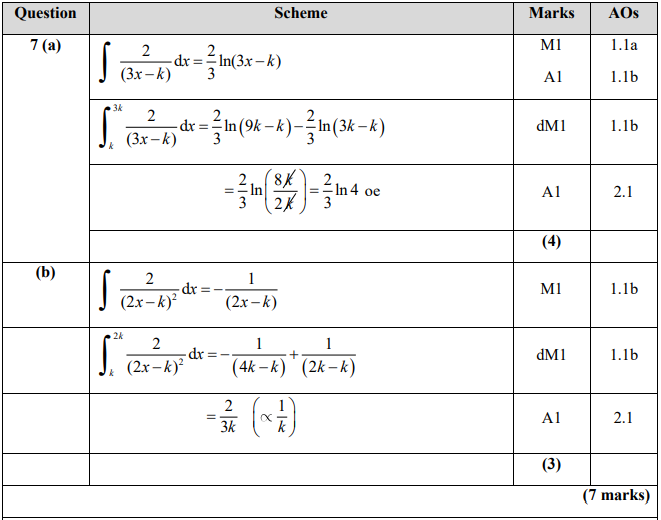 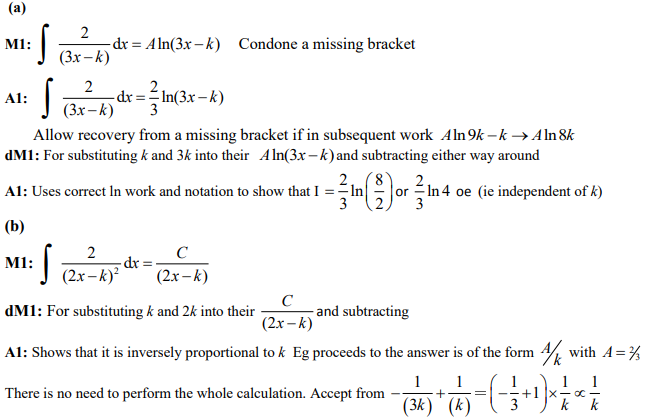 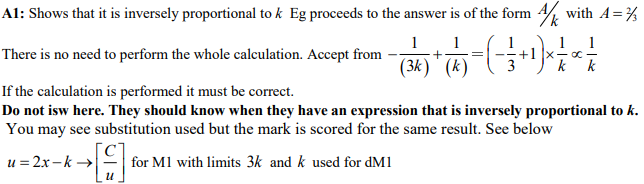 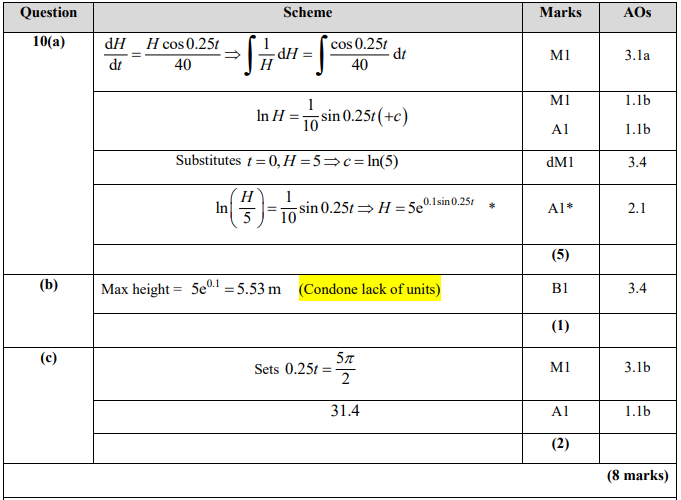 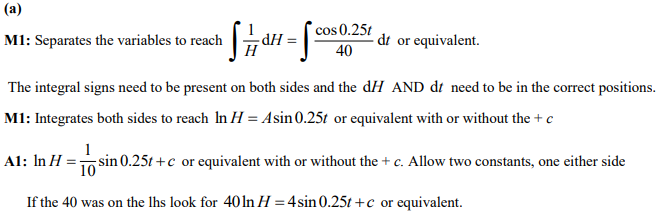 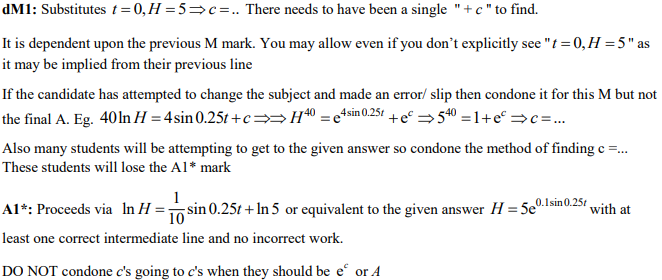 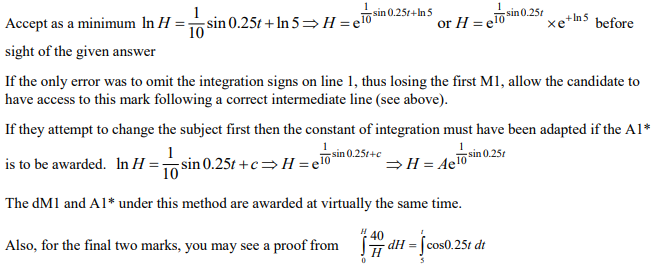 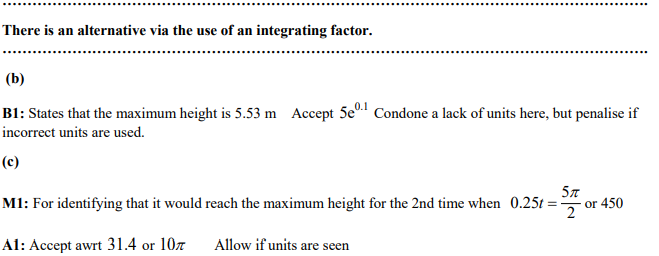 May 2017 Mathematics Advanced Paper 1: Pure Mathematics 2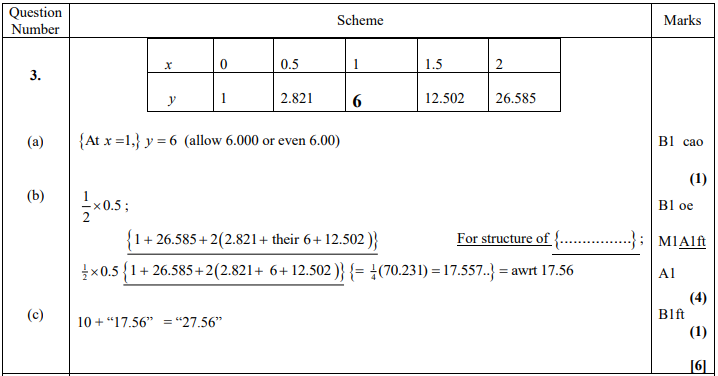 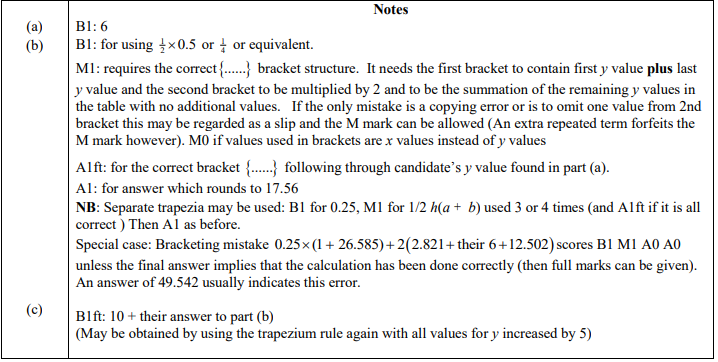 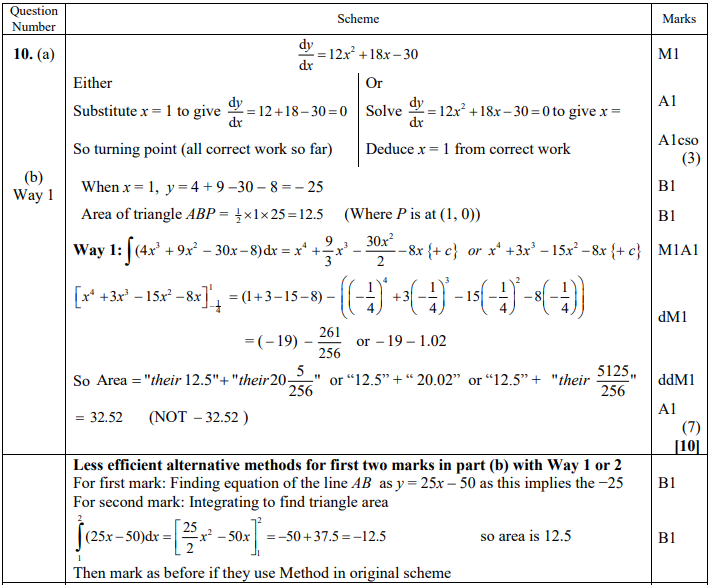 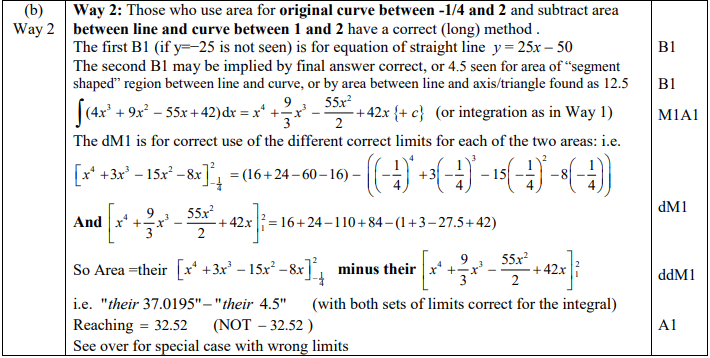 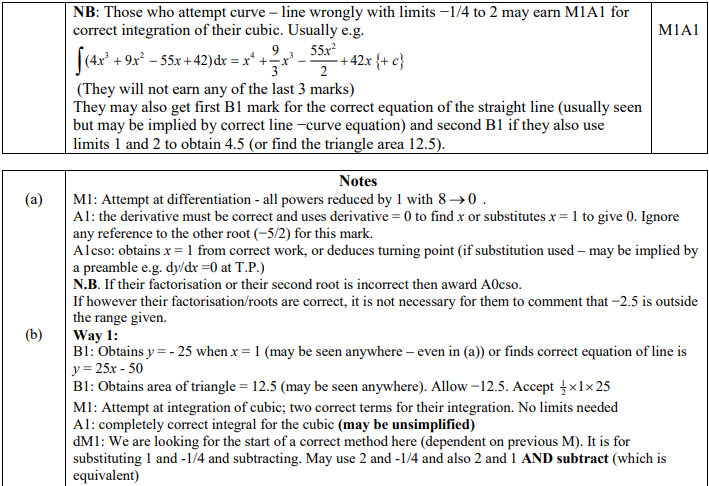 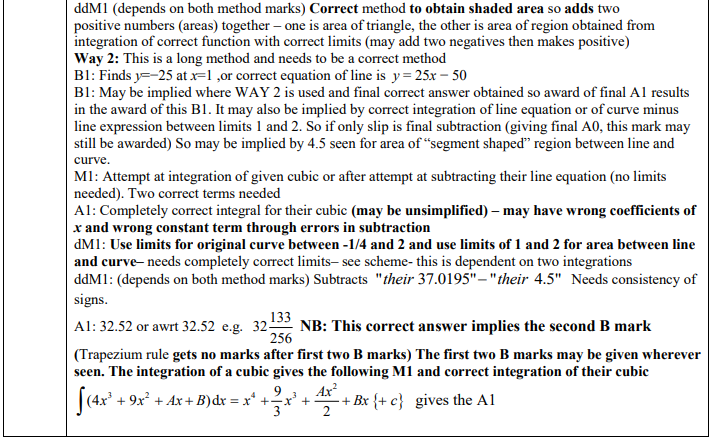 May 2016 Mathematics Advanced Paper 1: Pure Mathematics 2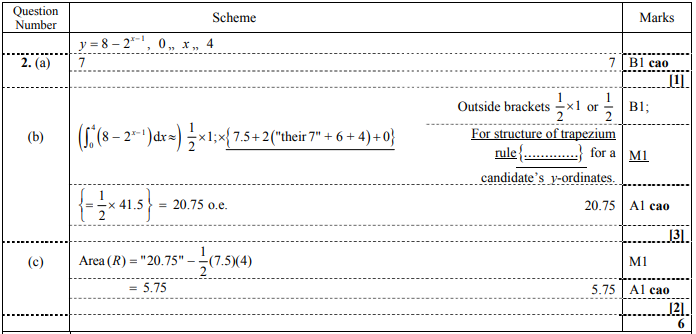 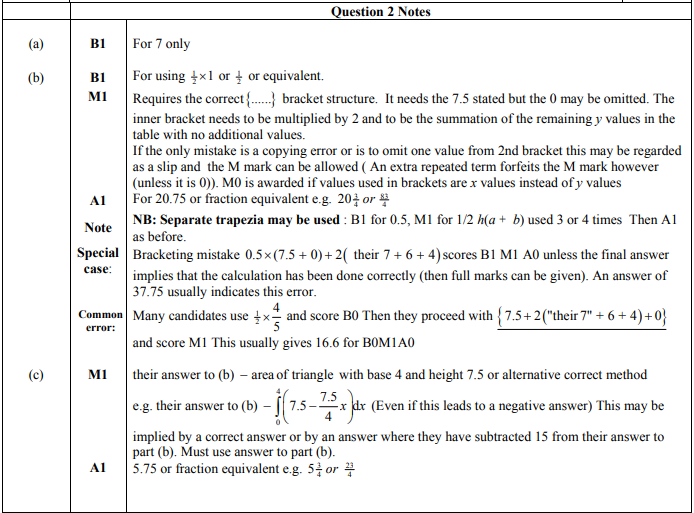 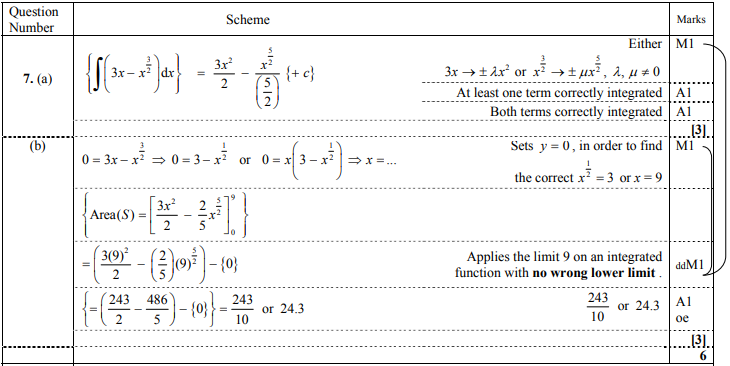 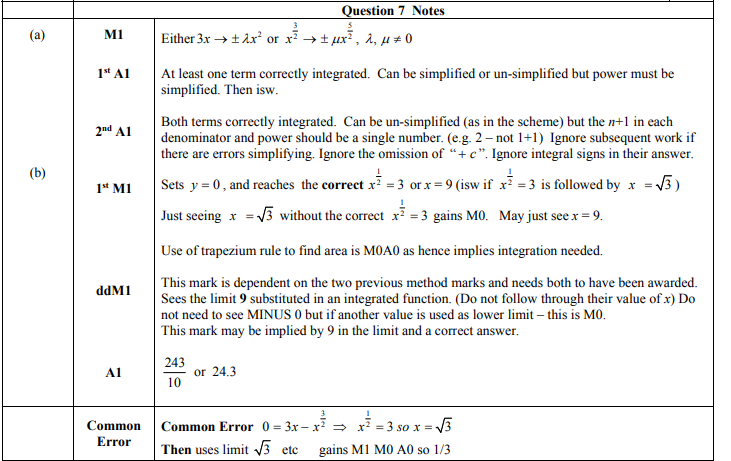 May 2015 Mathematics Advanced Paper 1: Pure Mathematics 2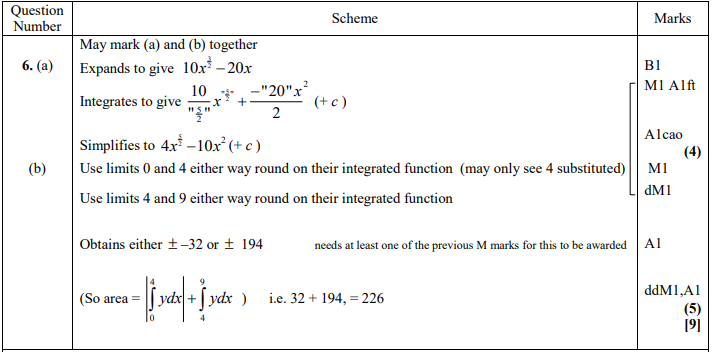 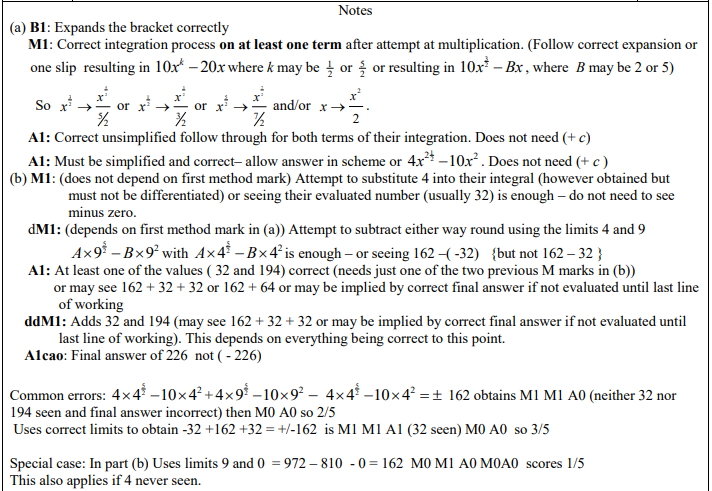 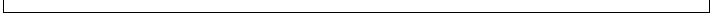 May 2014 Mathematics Advanced Paper 1: Pure Mathematics 2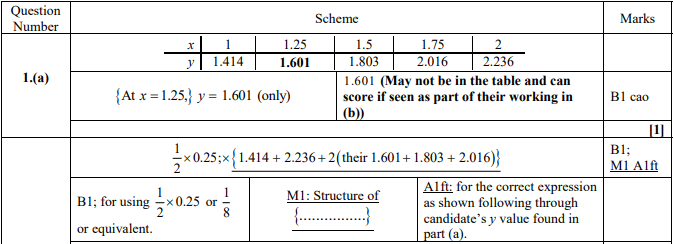 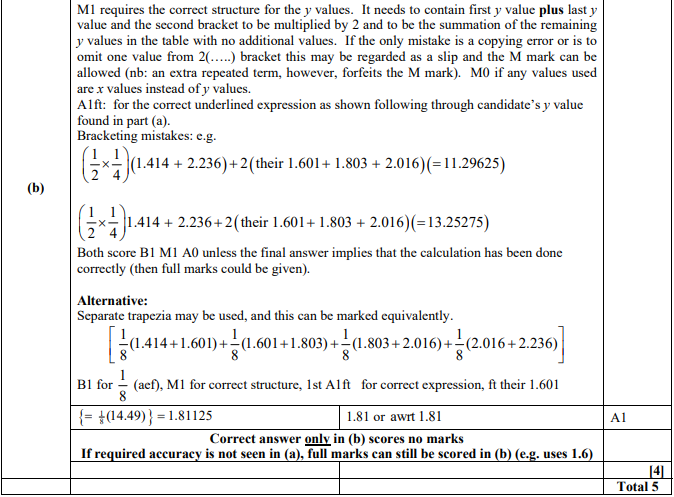 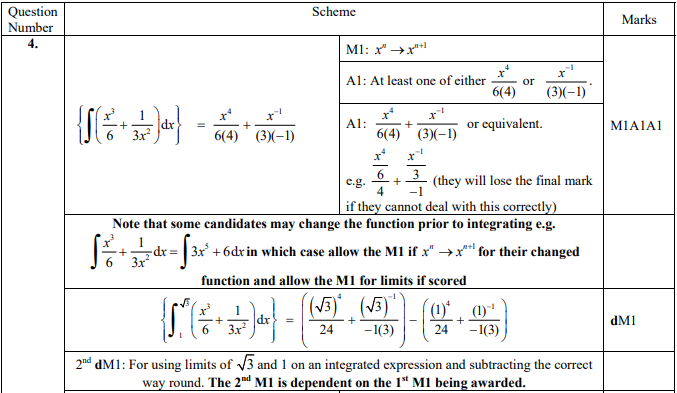 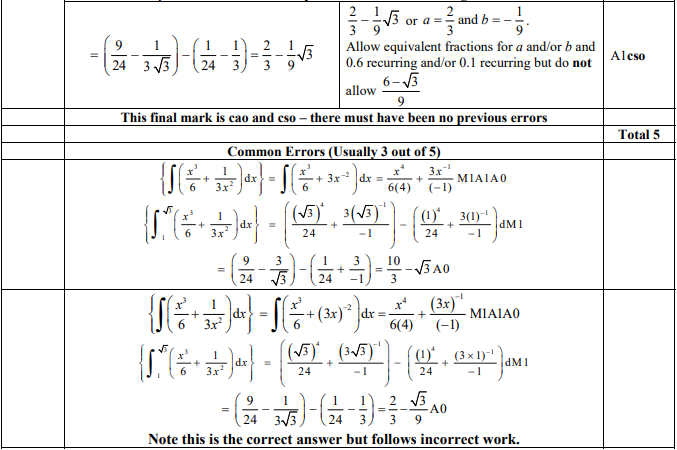 May 2013 Mathematics Advanced Paper 1: Pure Mathematics 2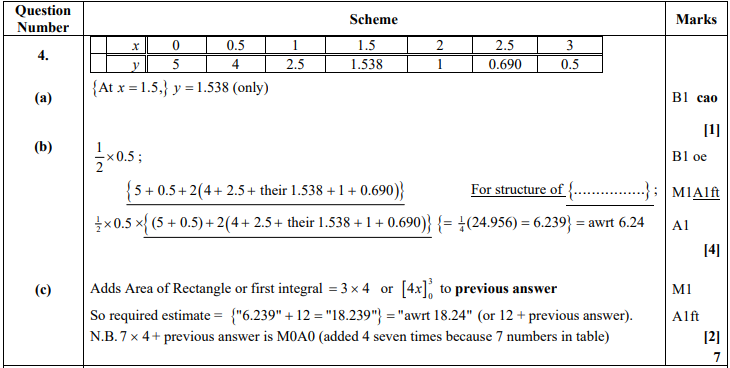 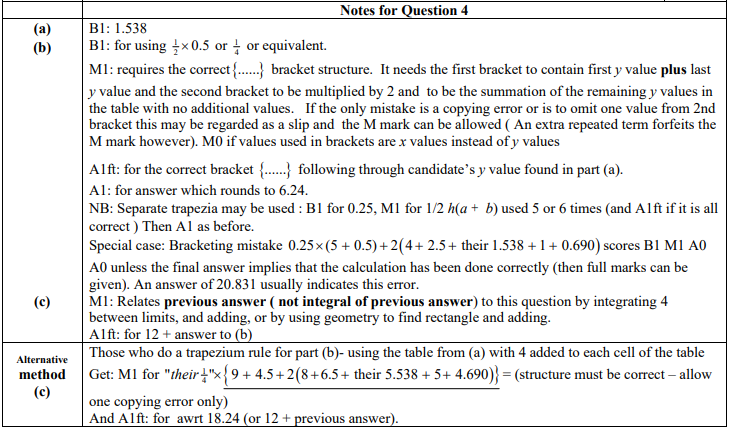 Jan 2013 Mathematics Advanced Paper 1: Pure Mathematics 2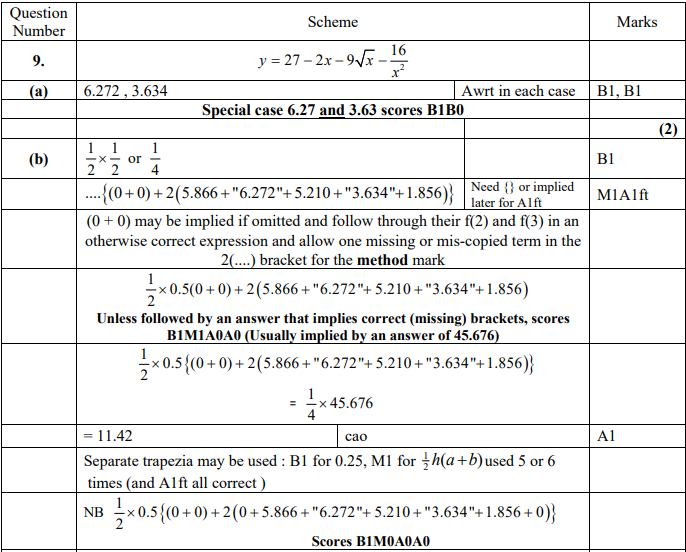 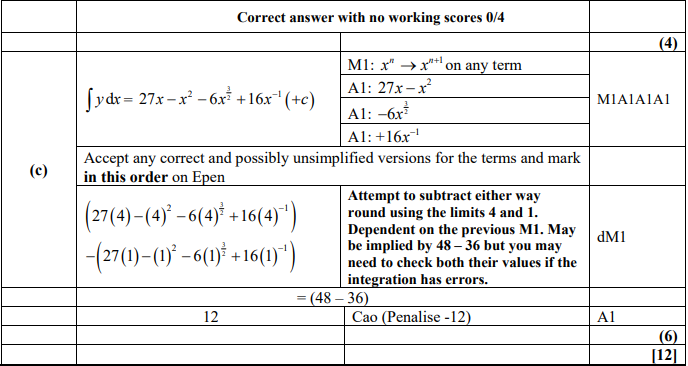 May 2012 Mathematics Advanced Paper 1: Pure Mathematics 2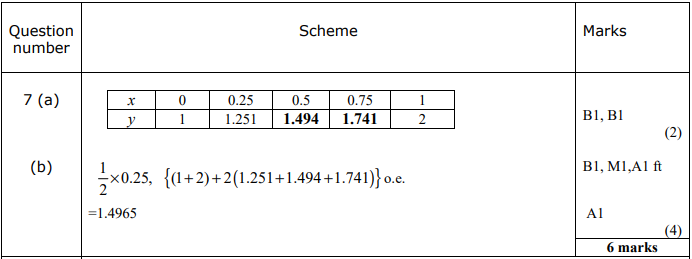 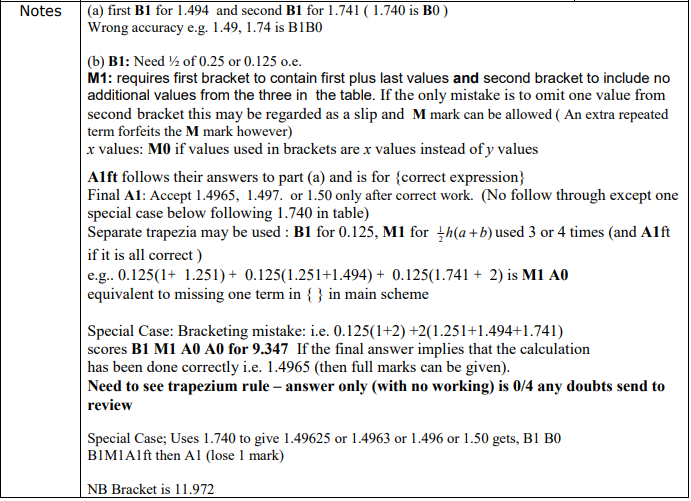 Jan 2012 Mathematics Advanced Paper 1: Pure Mathematics 2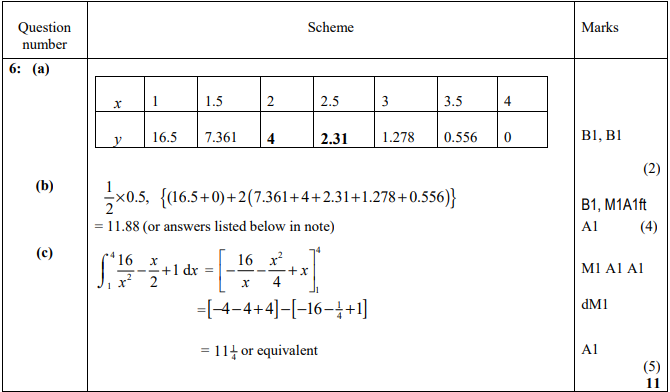 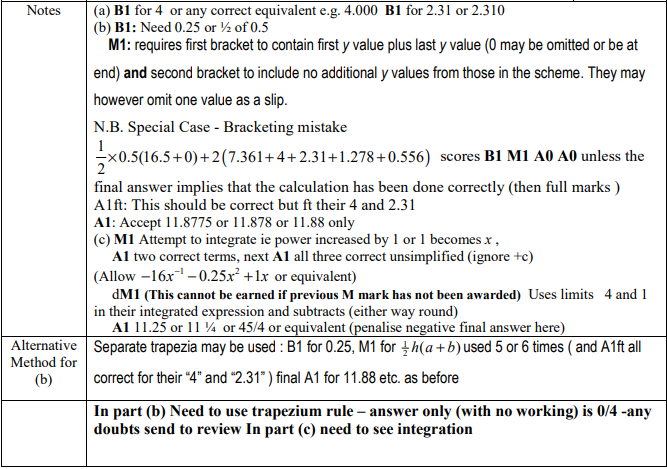 Jan 2011 Mathematics Advanced Paper 1: Pure Mathematics 2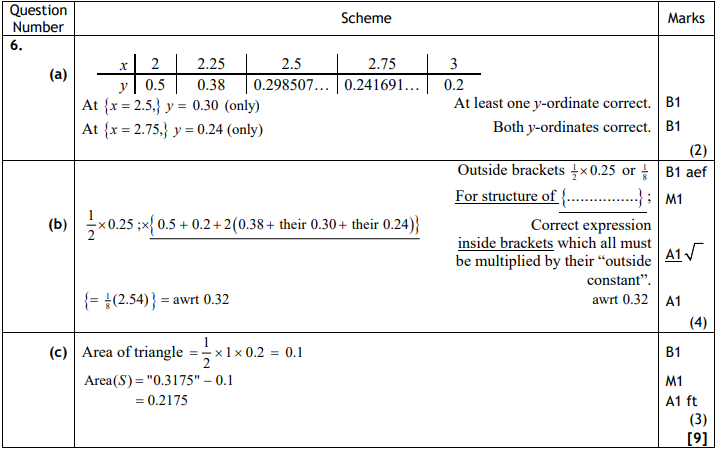 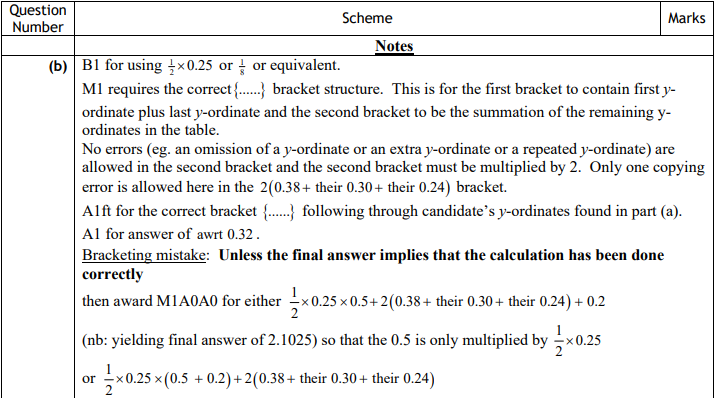 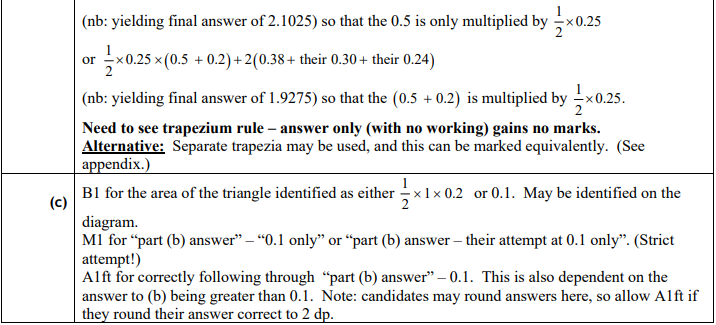 Jun 2010 Mathematics Advanced Paper 1: Pure Mathematics 2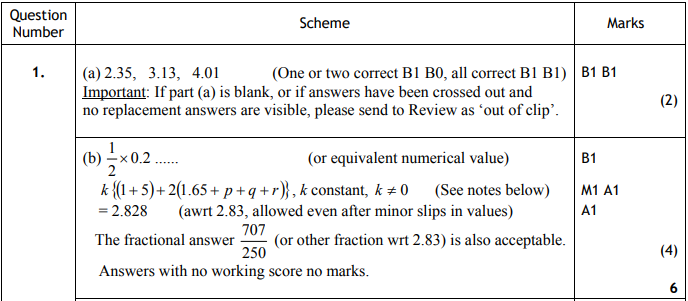 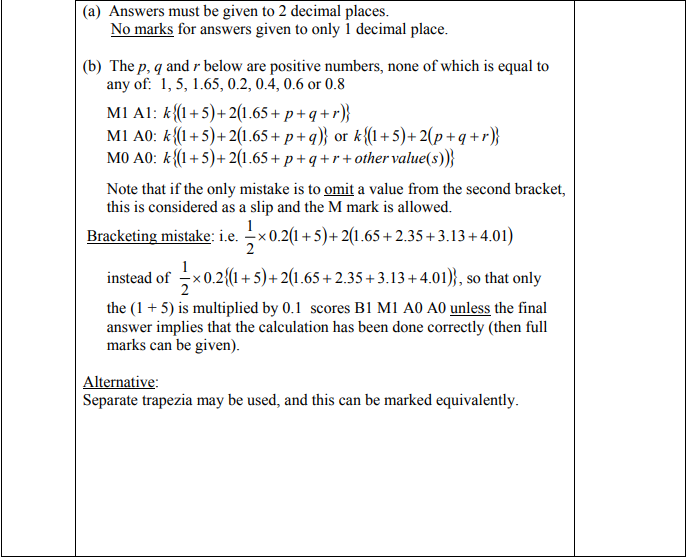 June 2017 Mathematics Advanced Paper 1: Pure Mathematics 4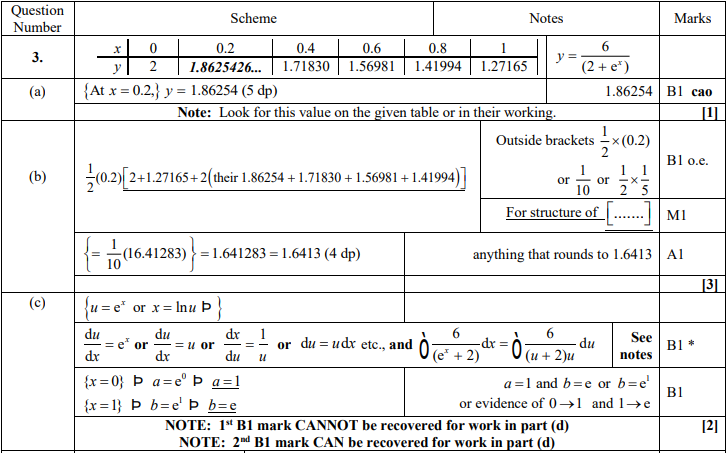 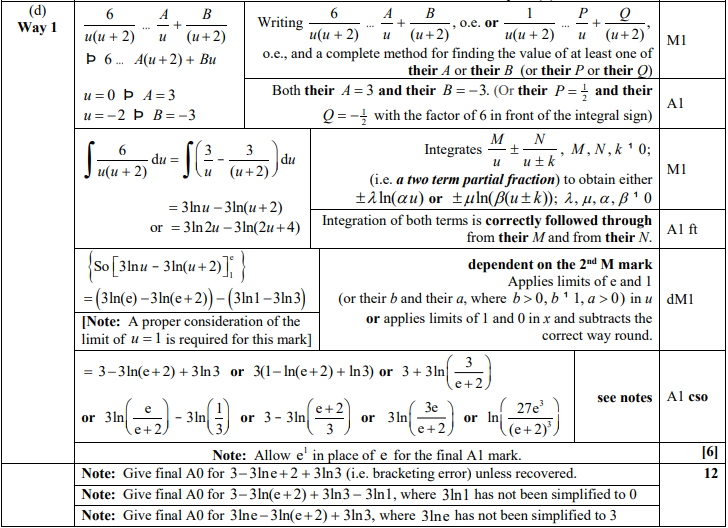 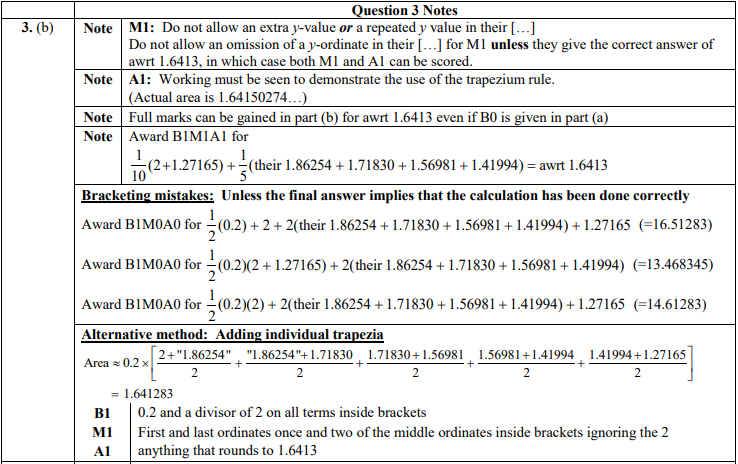 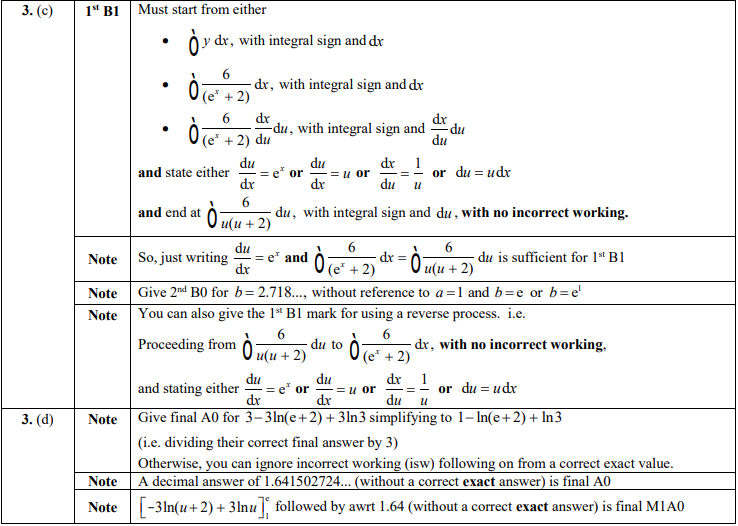 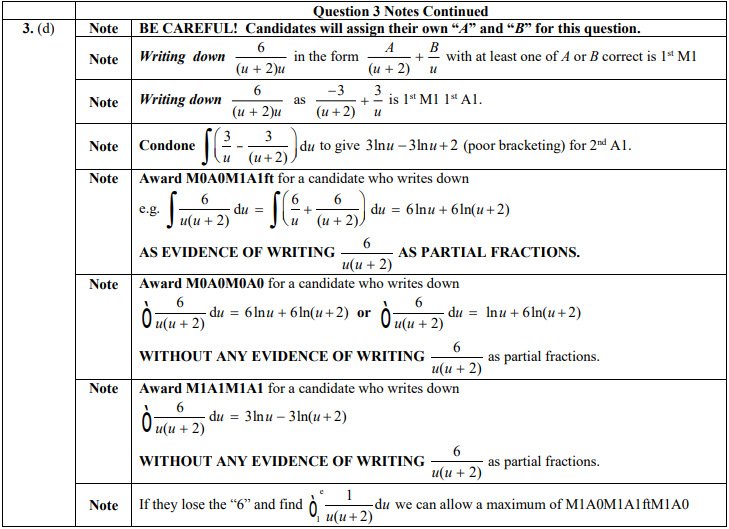 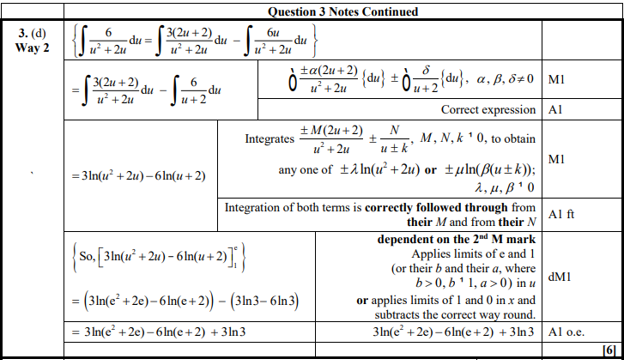 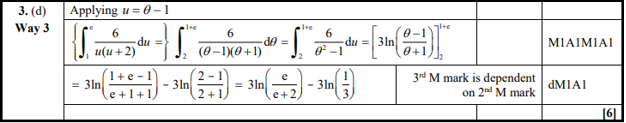 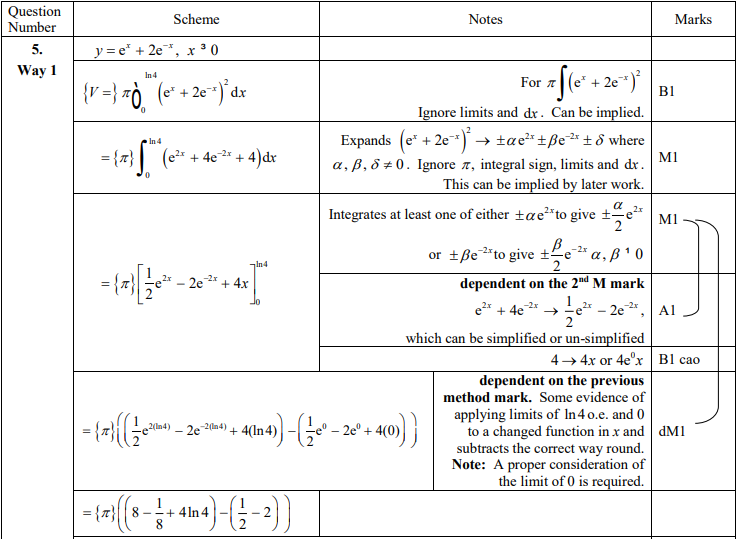 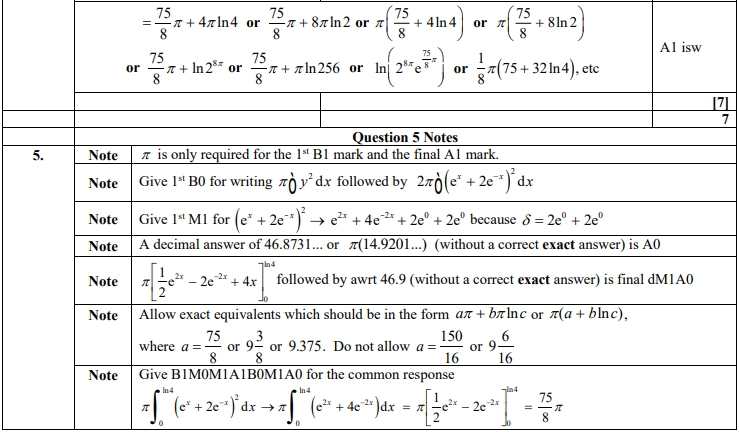 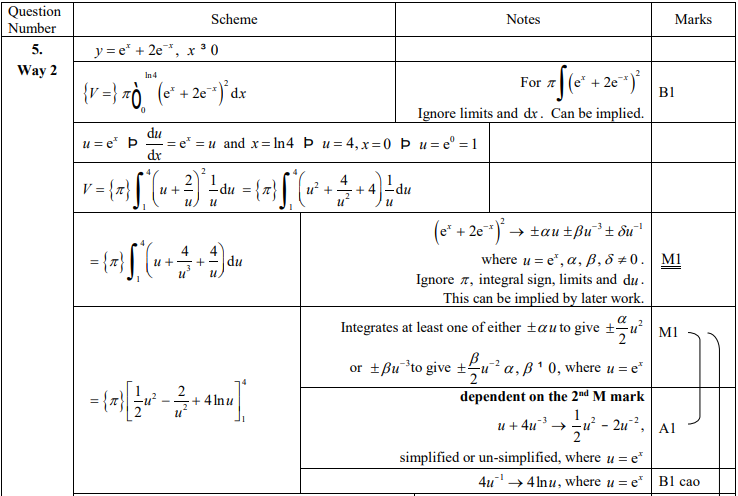 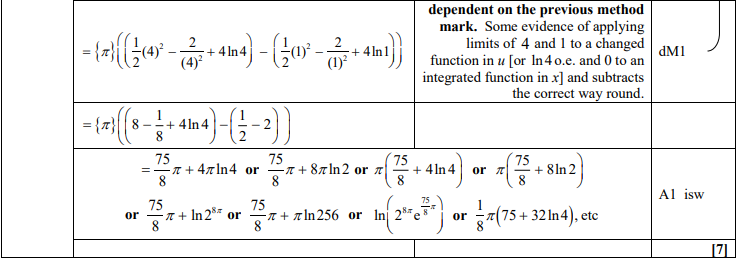 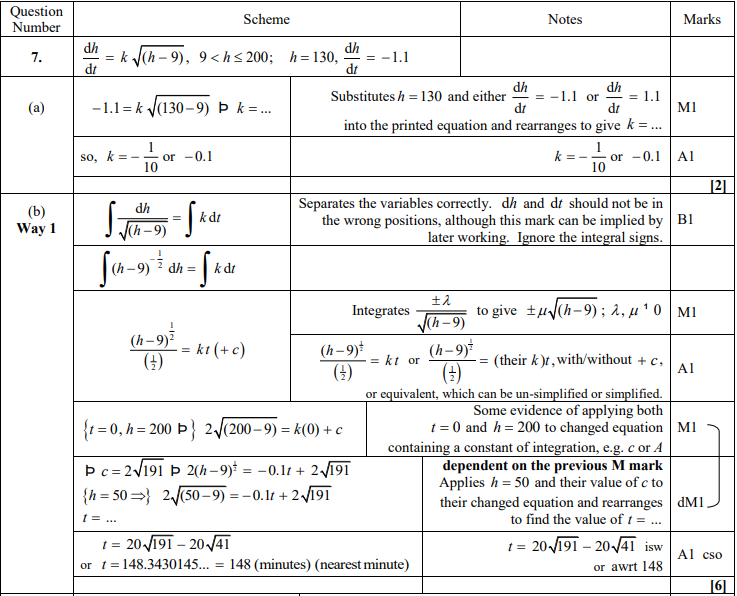 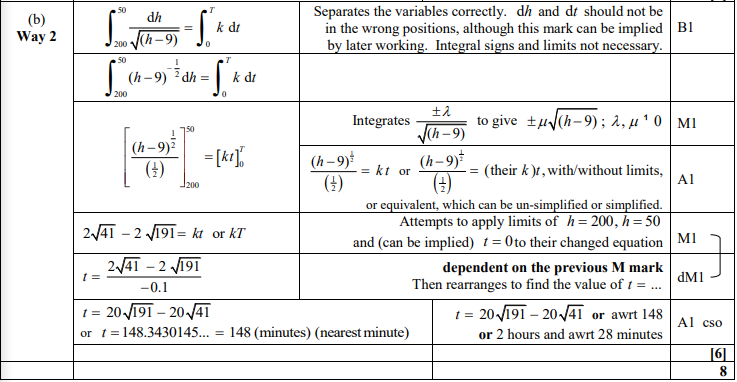 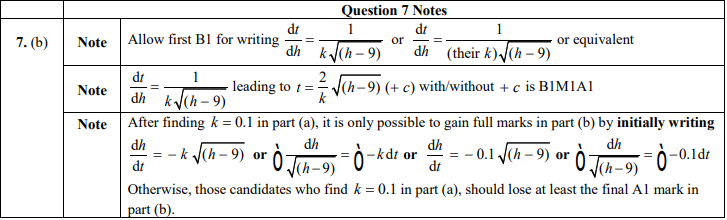 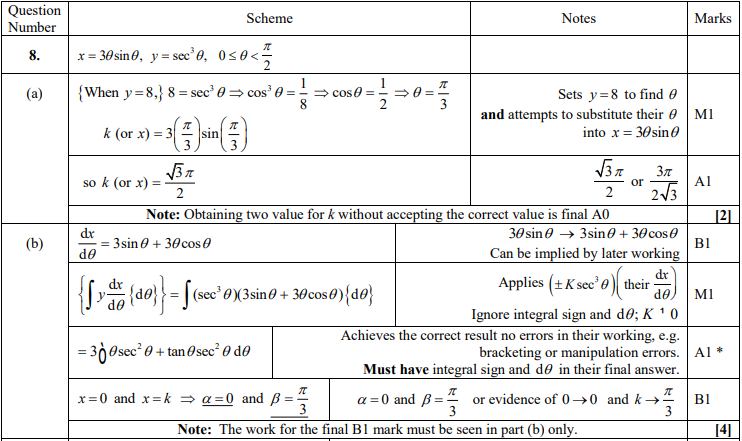 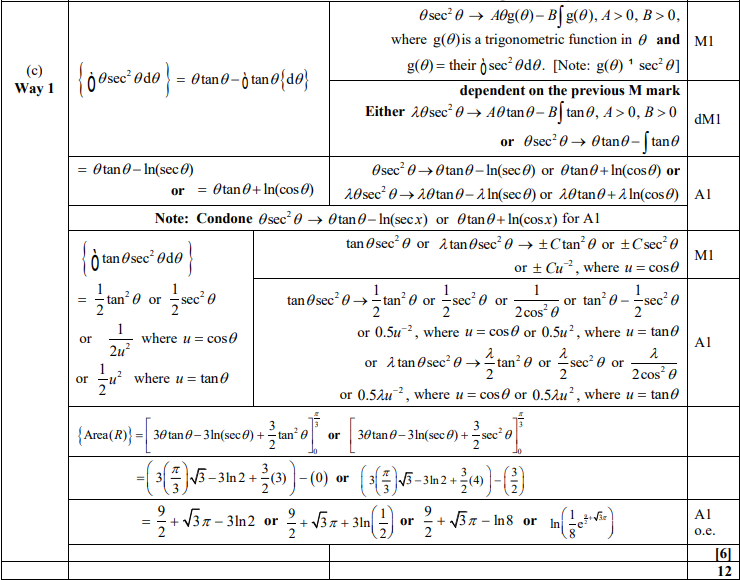 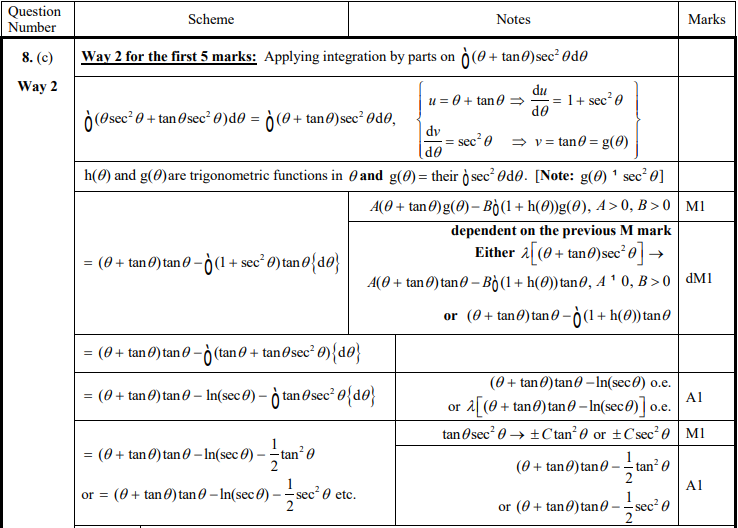 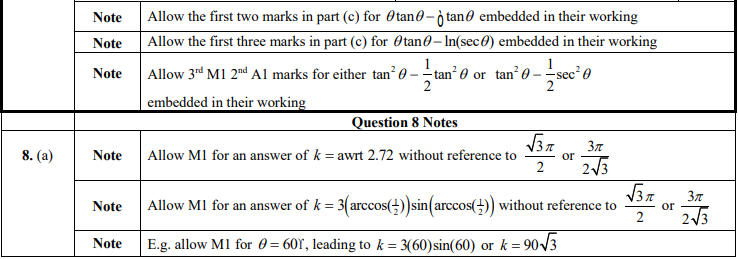 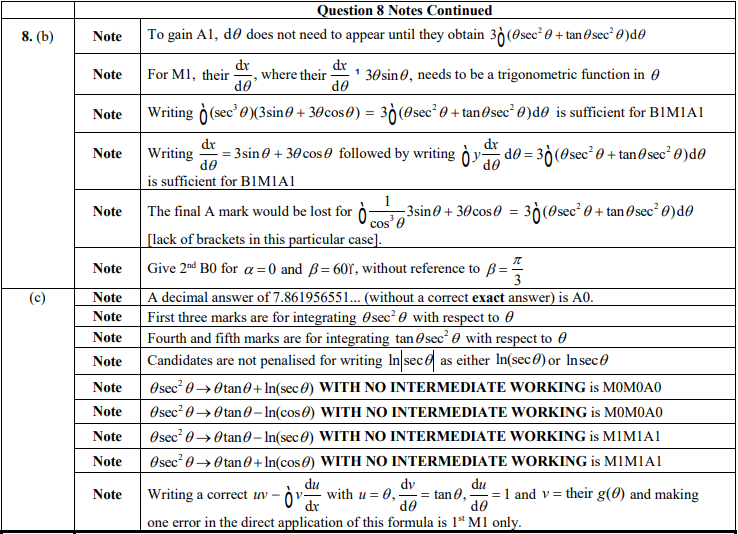 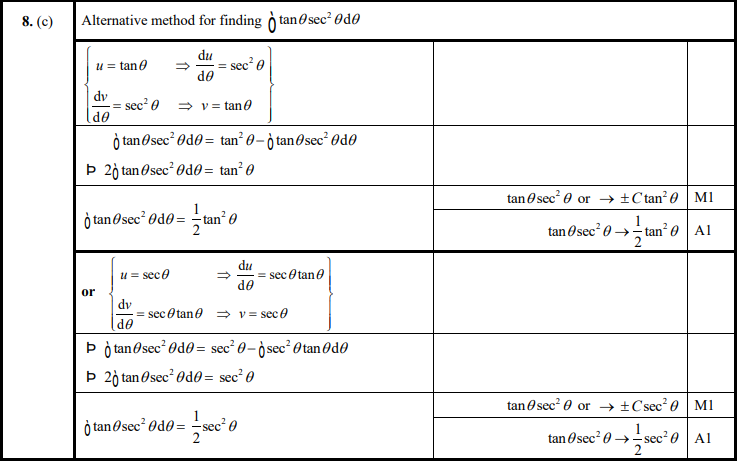 June 2016 Mathematics Advanced Paper 1: Pure Mathematics 4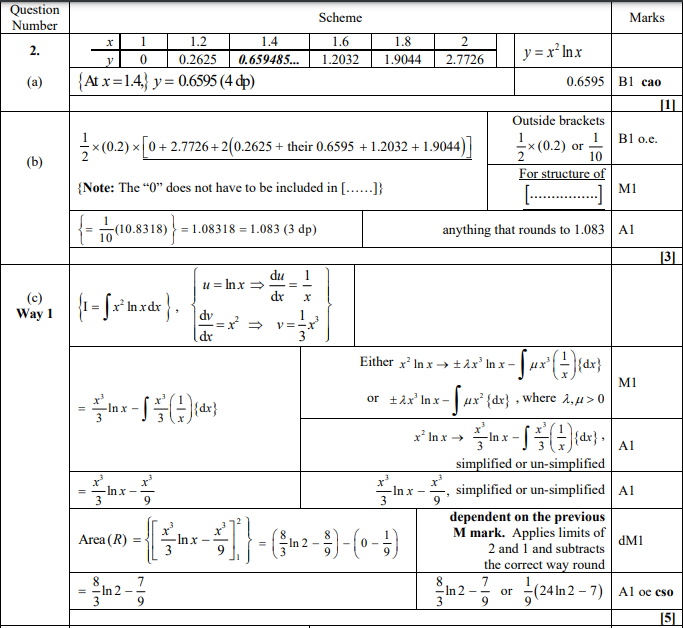 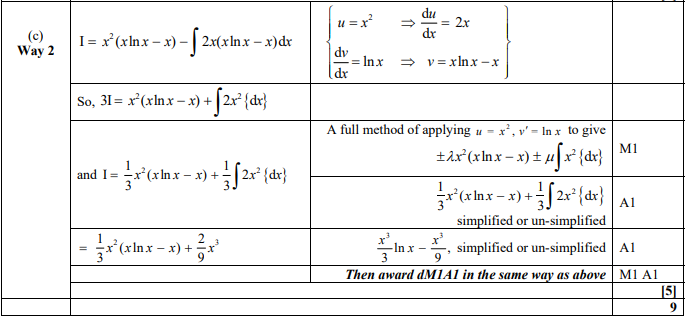 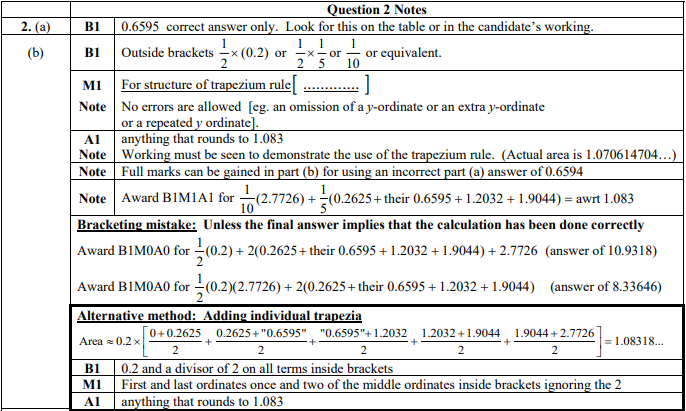 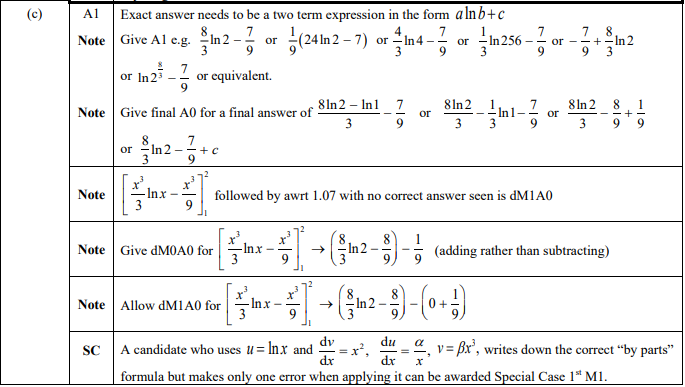 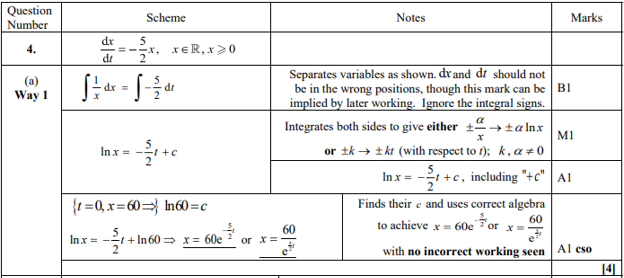 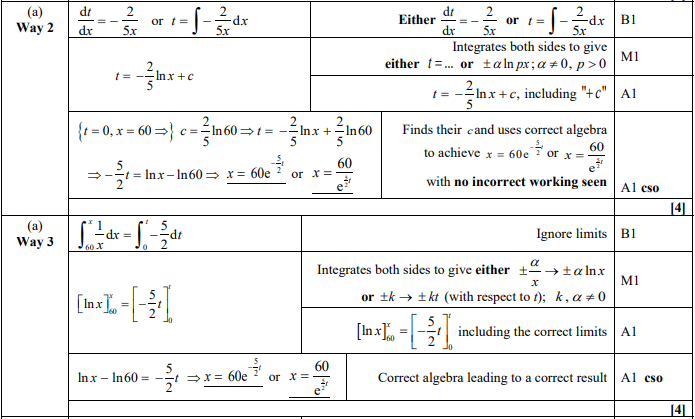 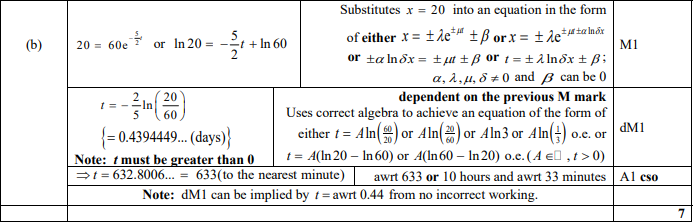 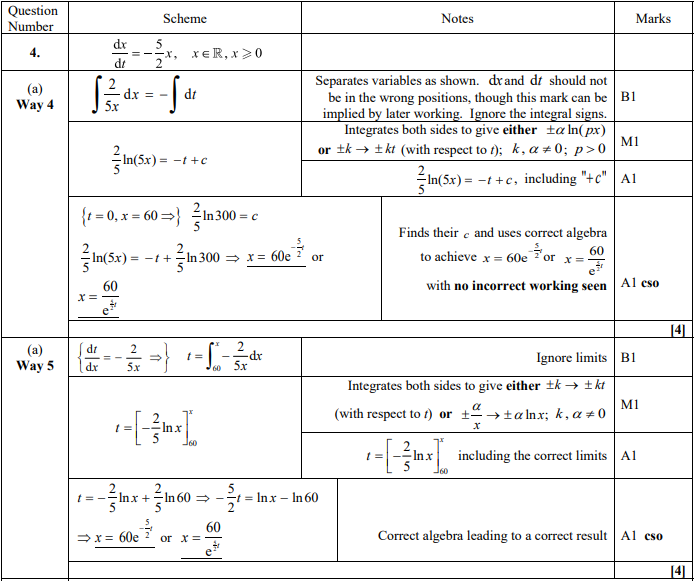 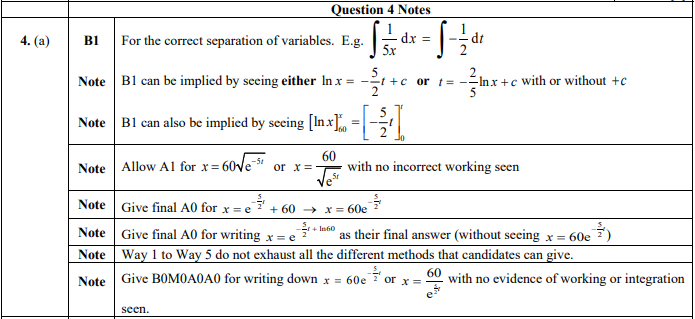 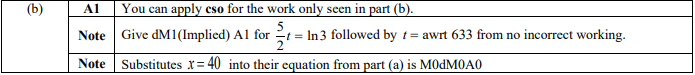 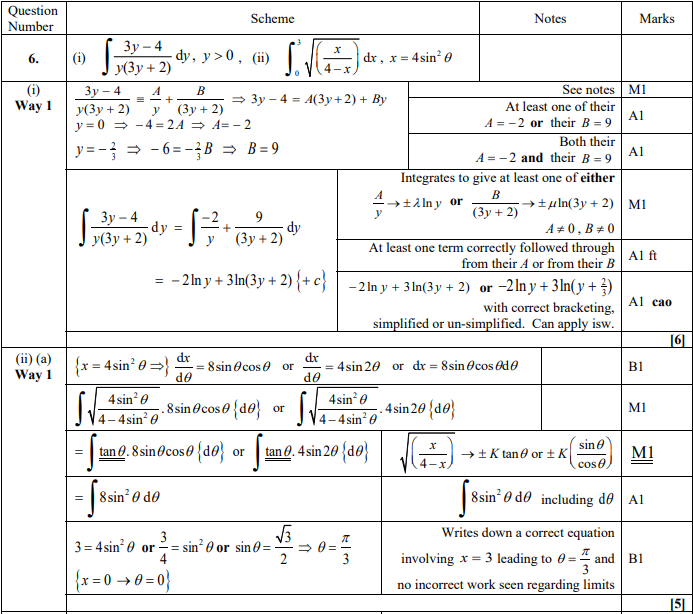 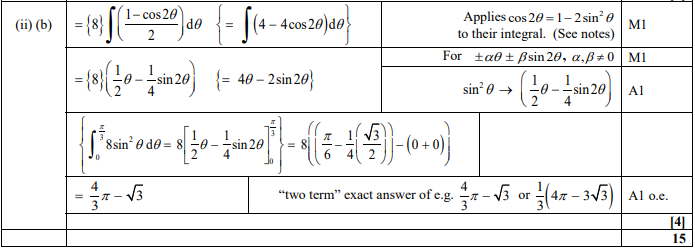 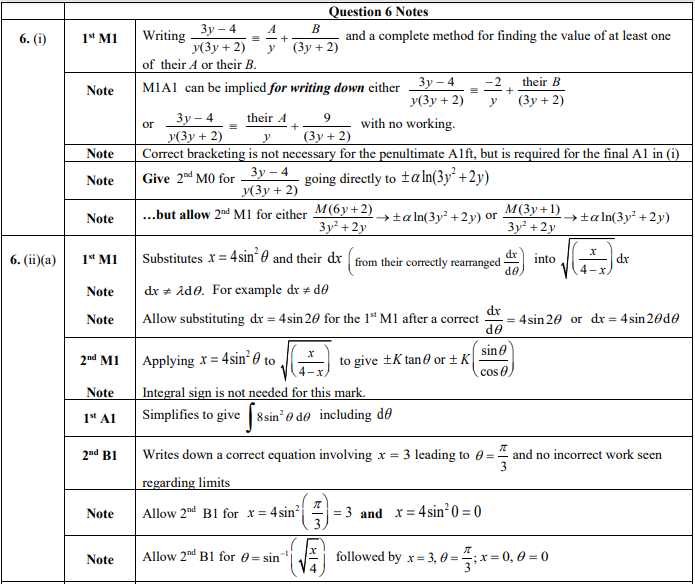 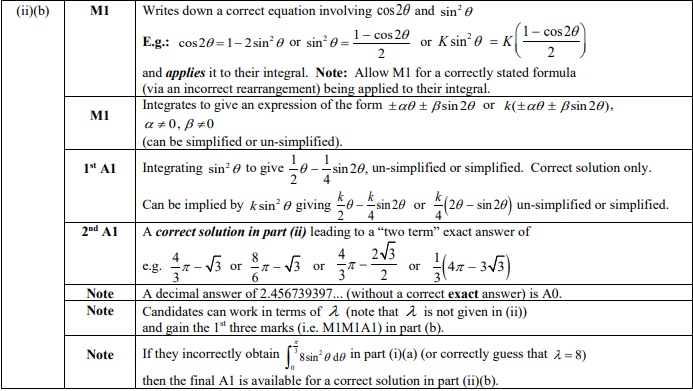 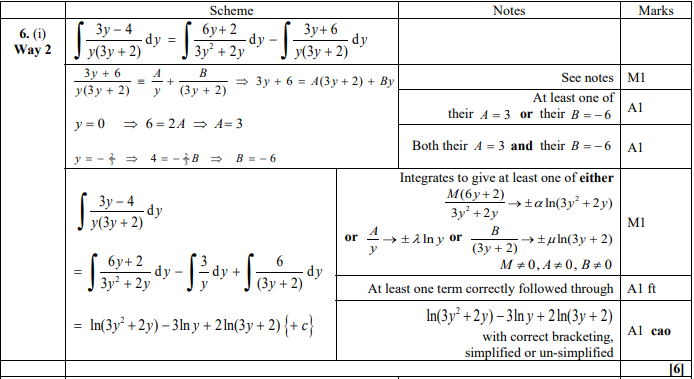 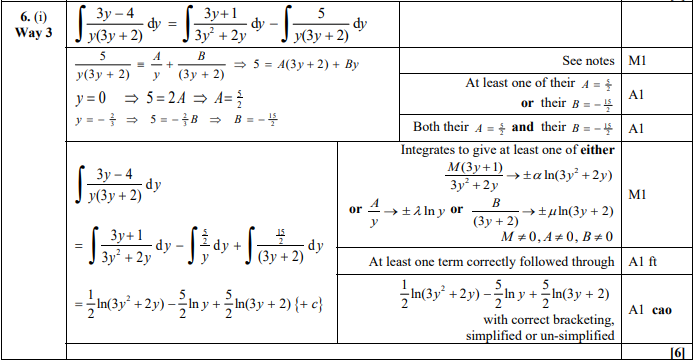 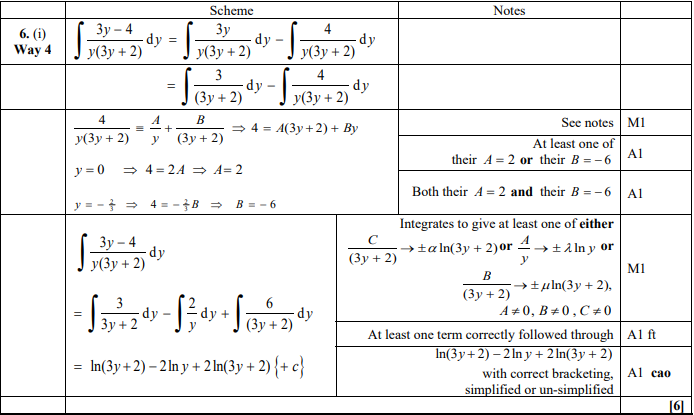 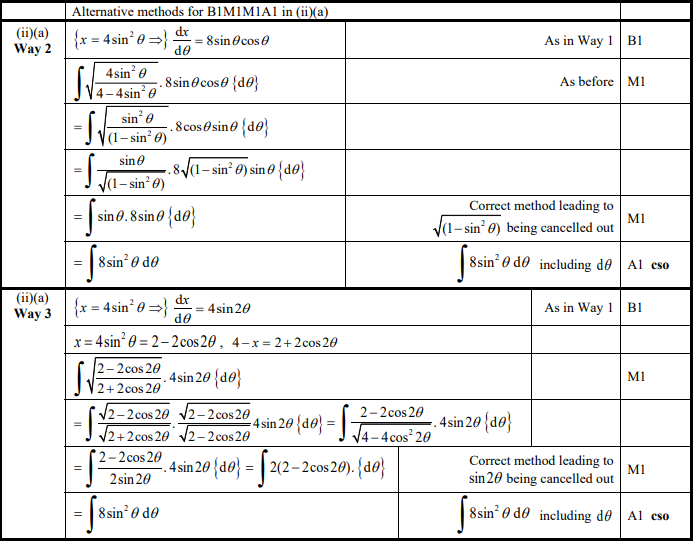 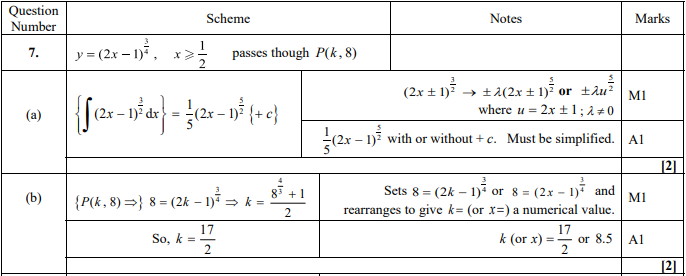 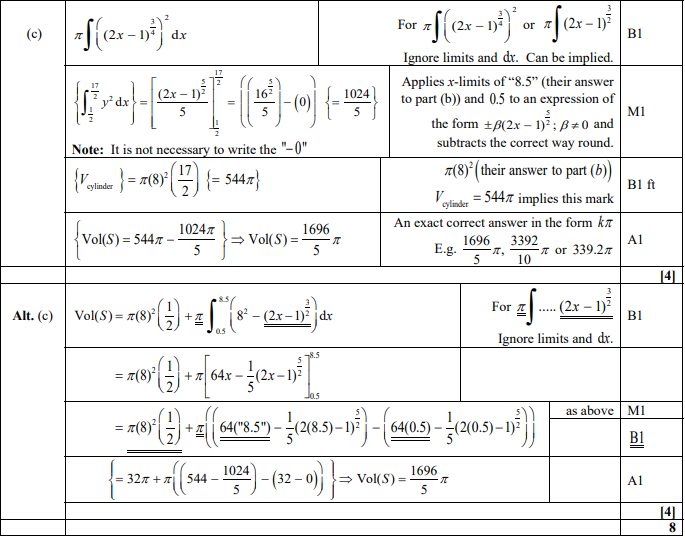 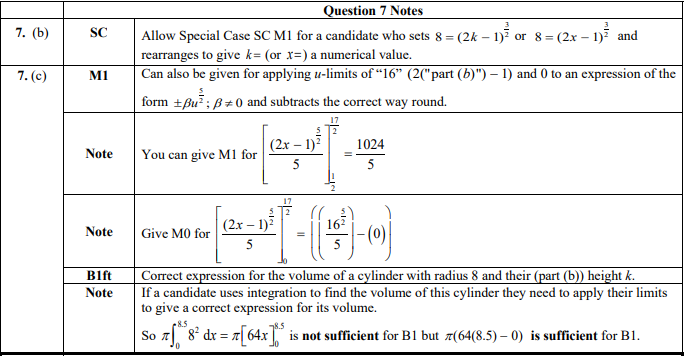 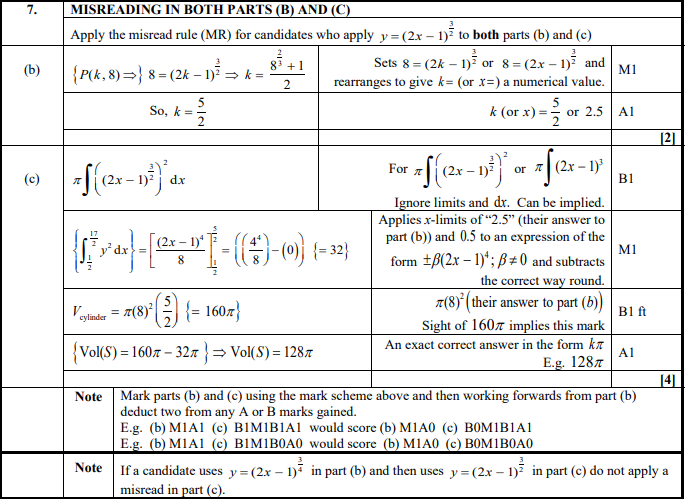 June 2015 Mathematics Advanced Paper 1: Pure Mathematics 4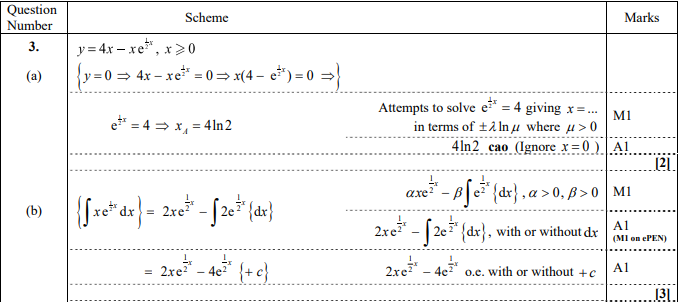 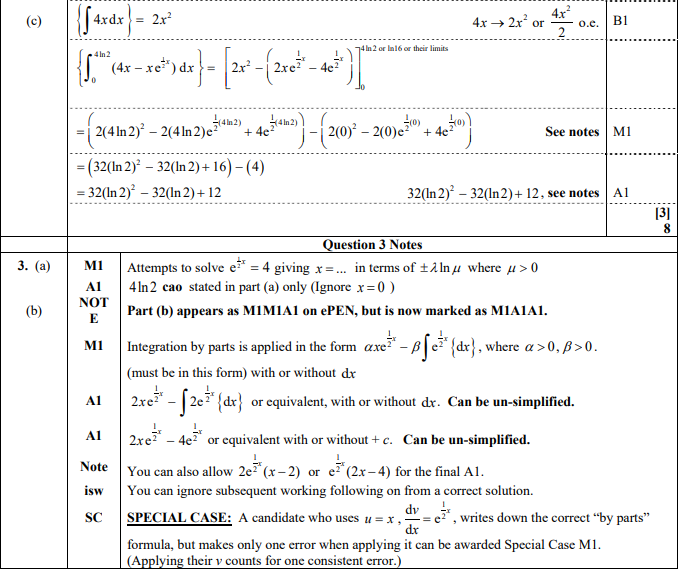 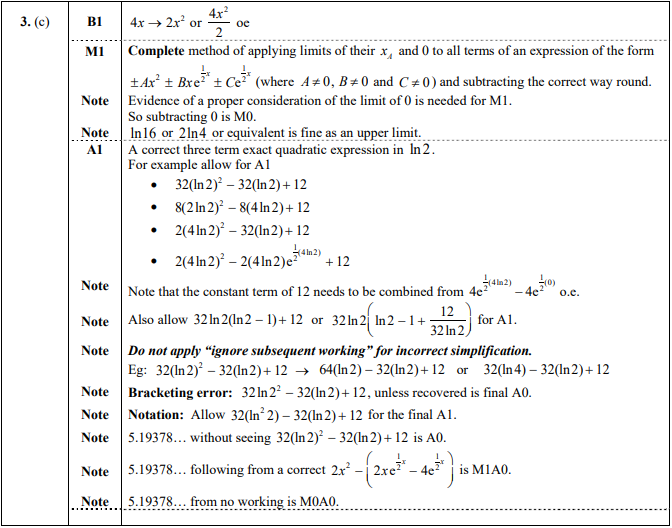 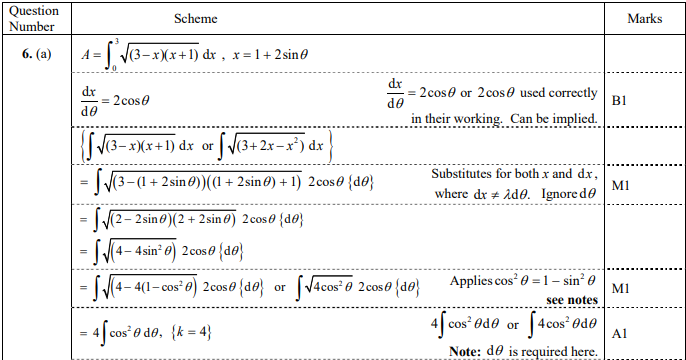 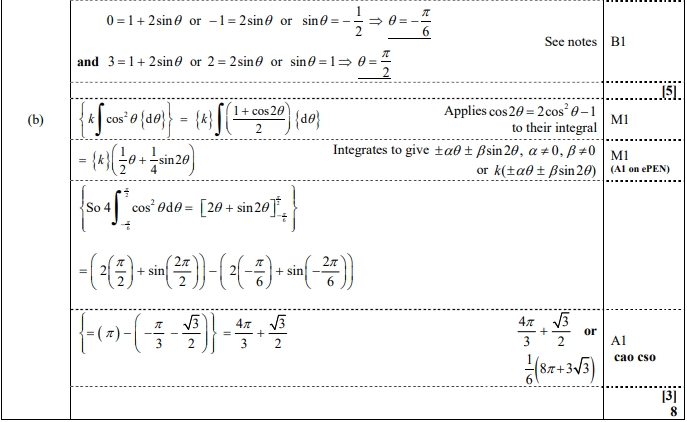 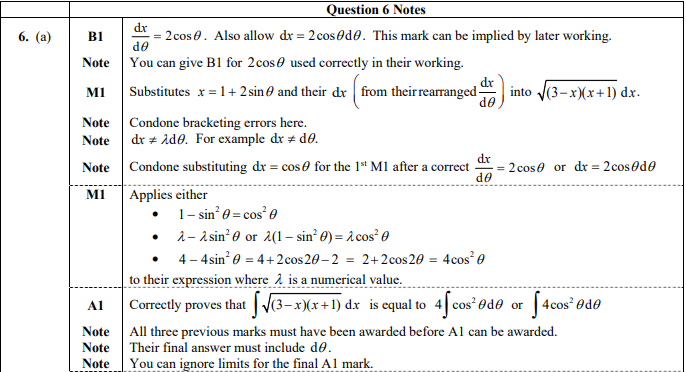 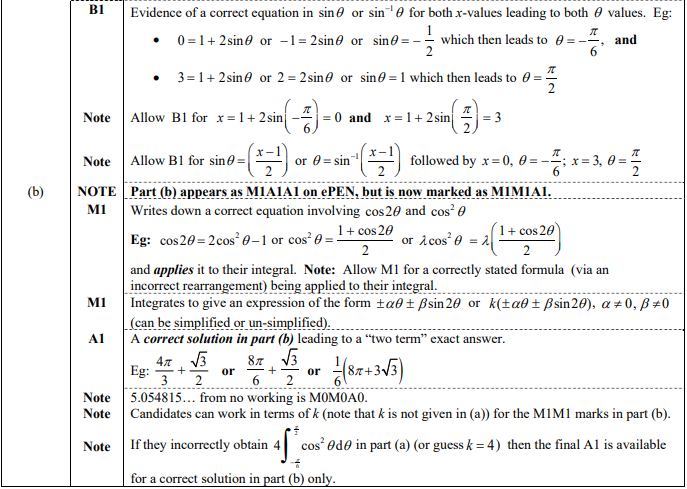 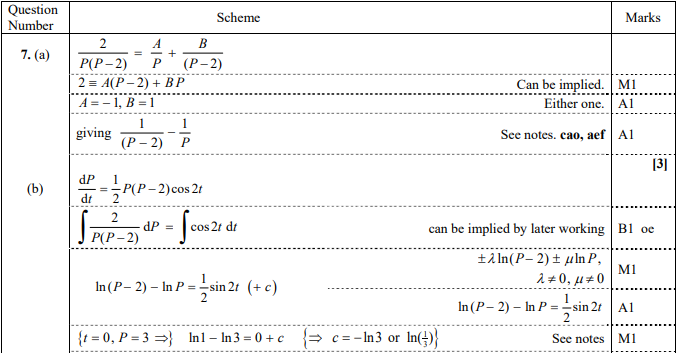 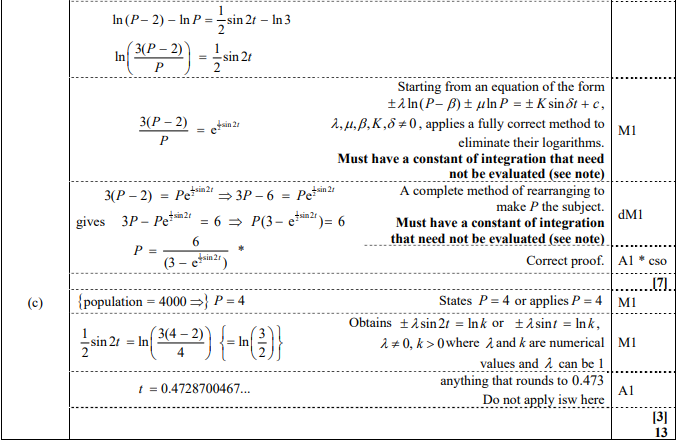 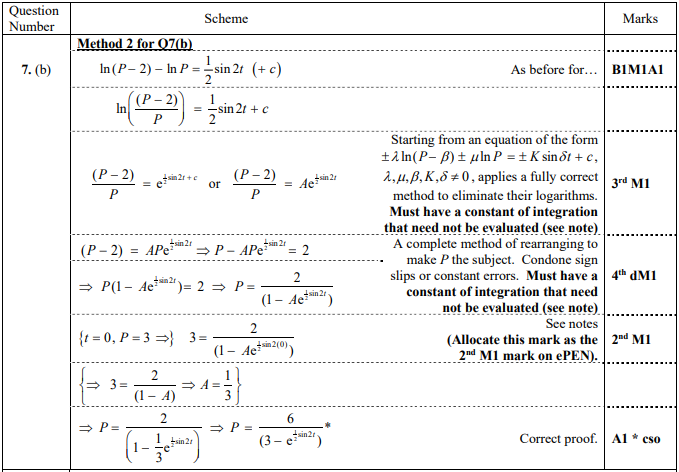 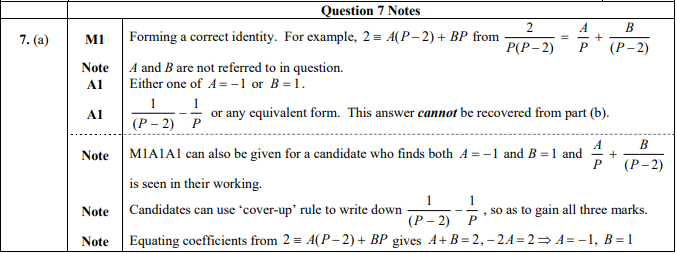 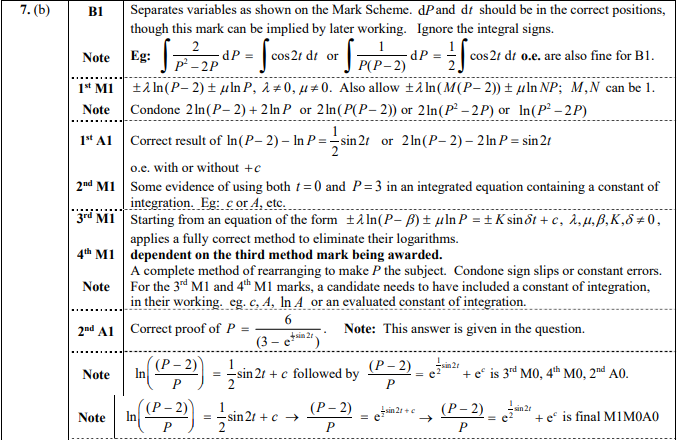 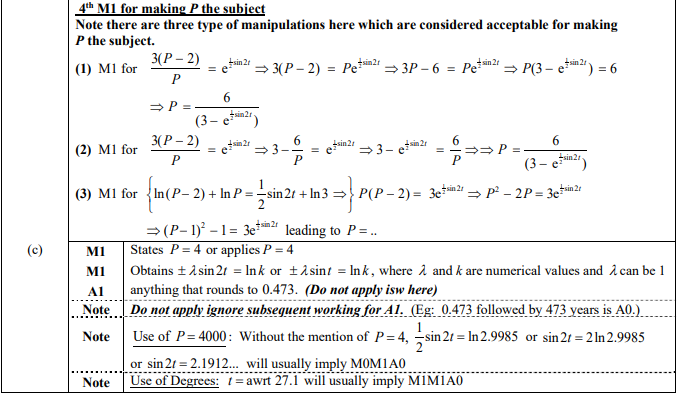 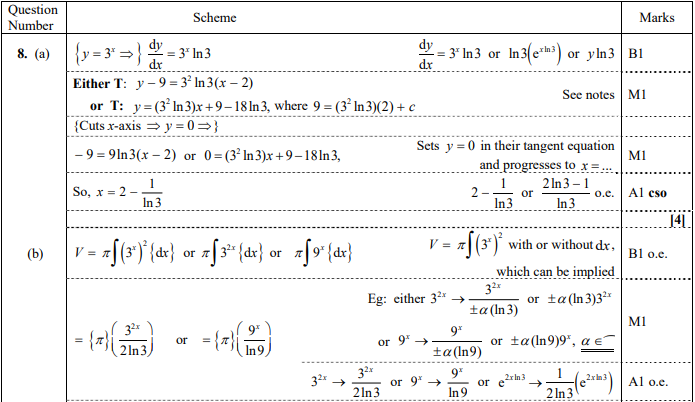 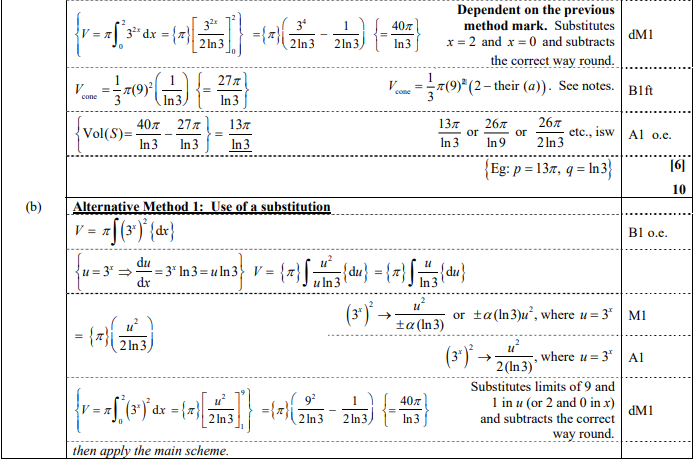 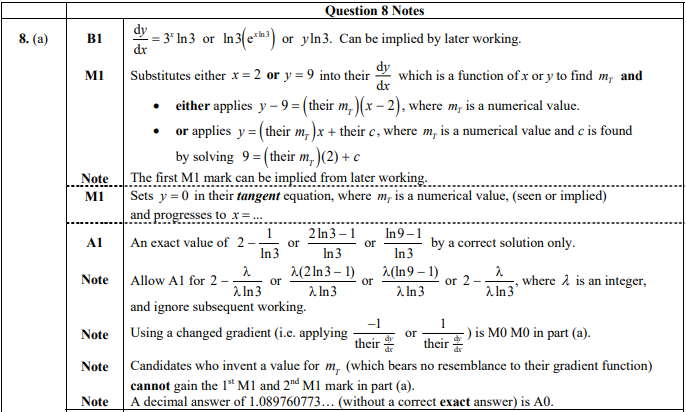 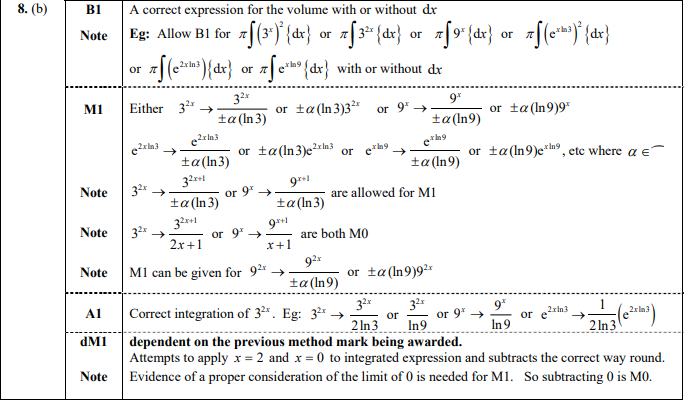 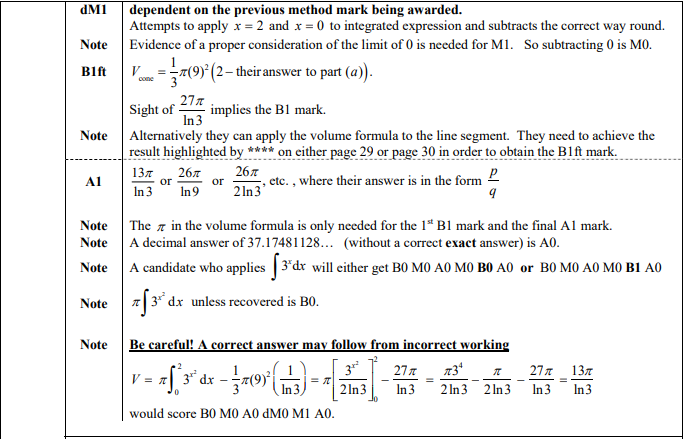 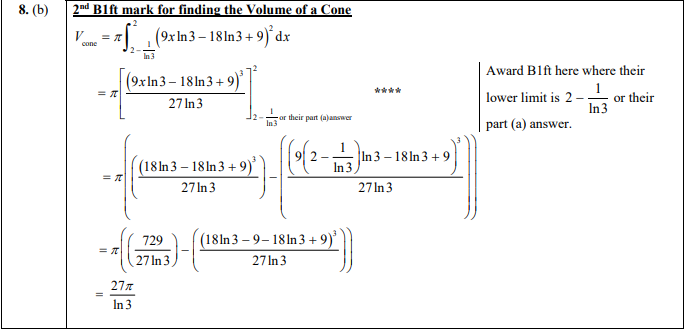 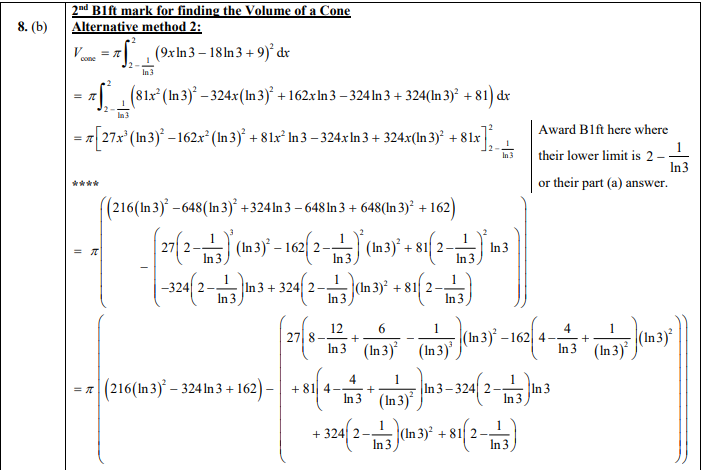 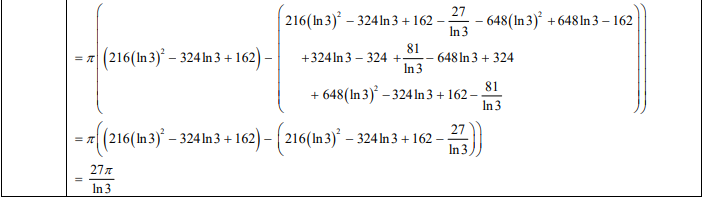 June 2014 Mathematics Advanced Paper 1: Pure Mathematics 4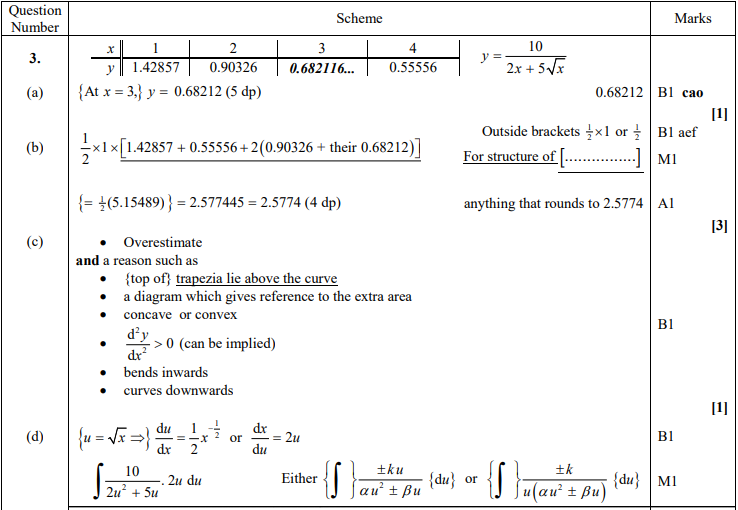 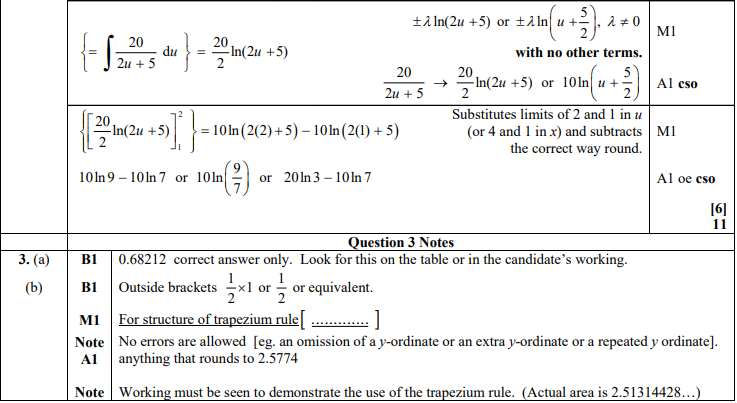 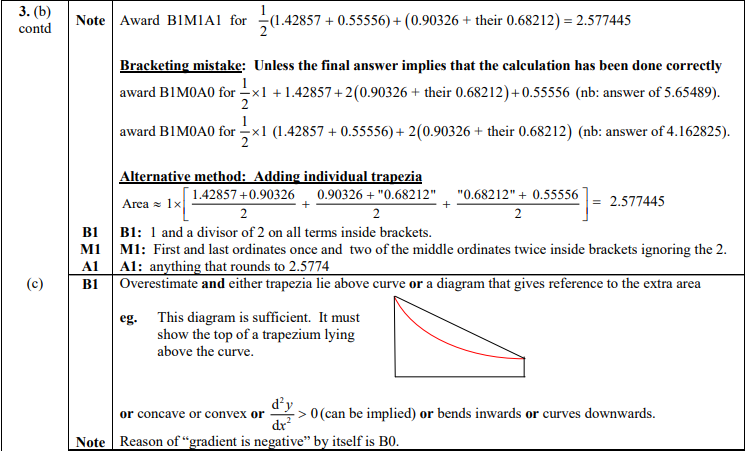 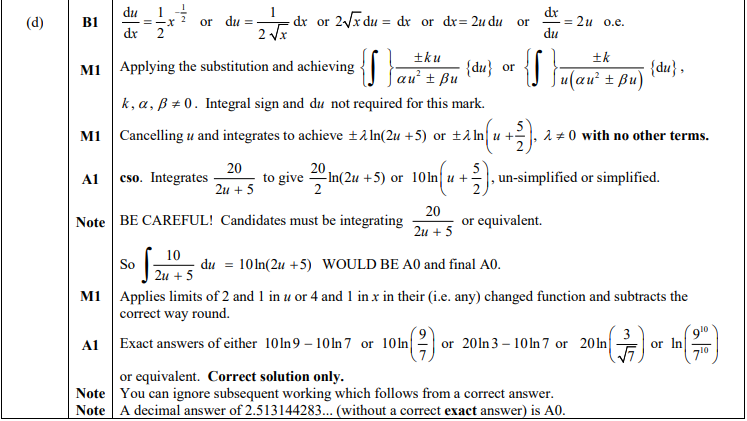 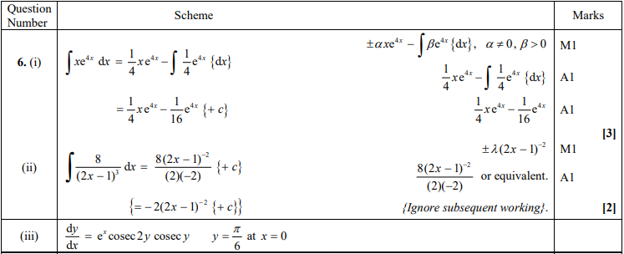 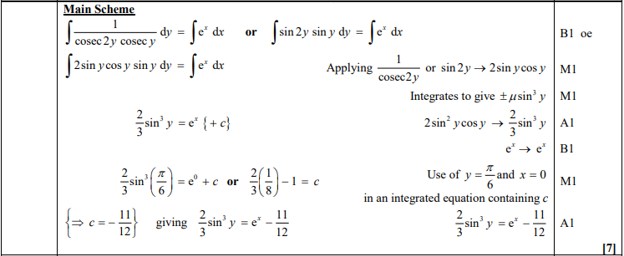 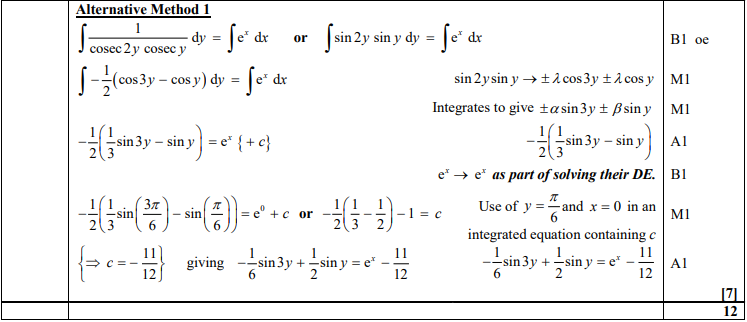 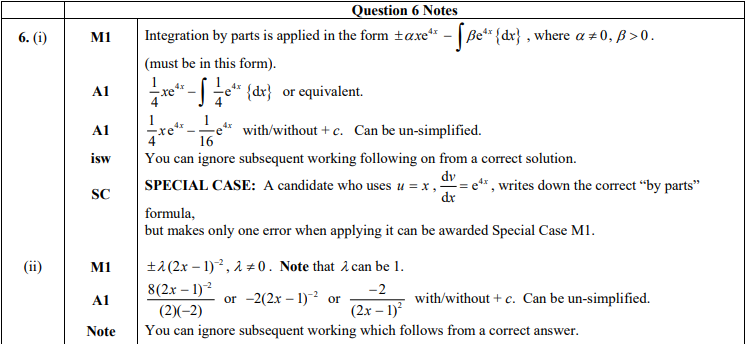 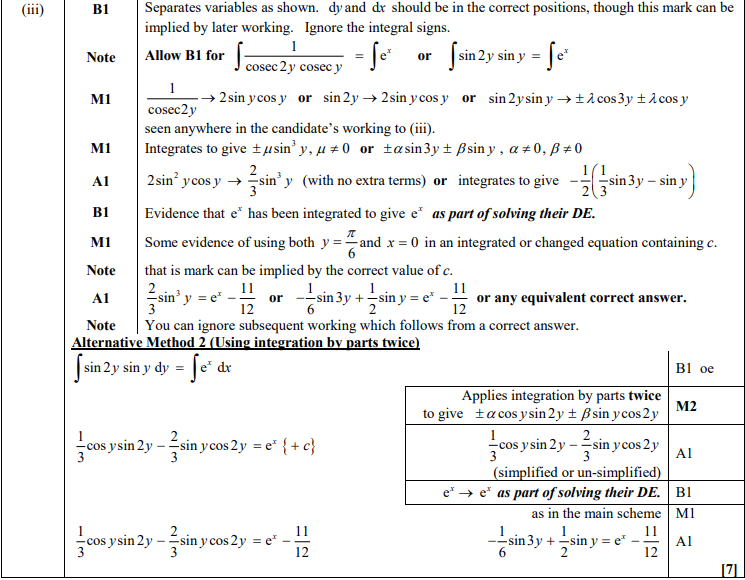 June 2013 Mathematics Advanced Paper 1: Pure Mathematics 4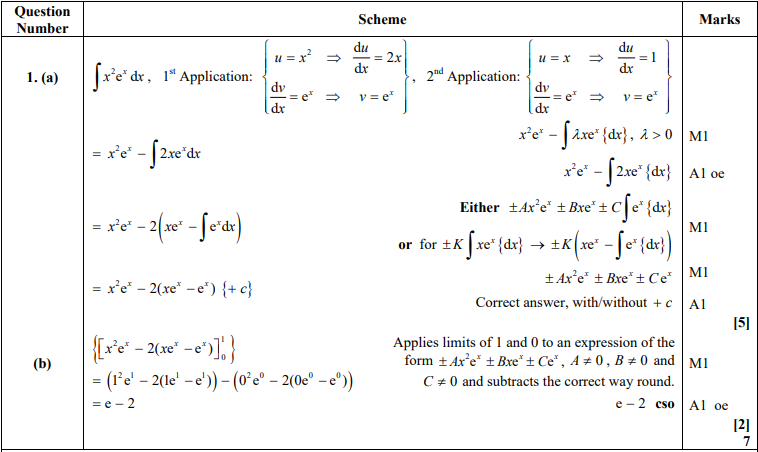 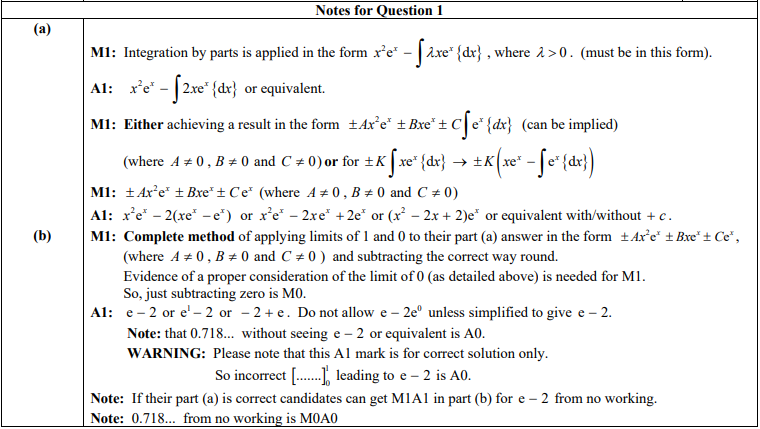 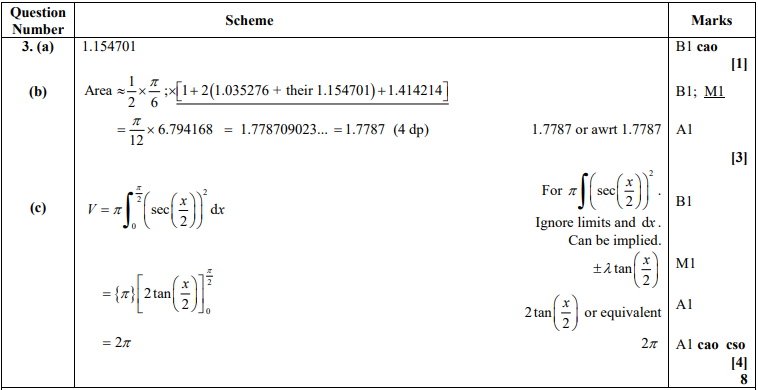 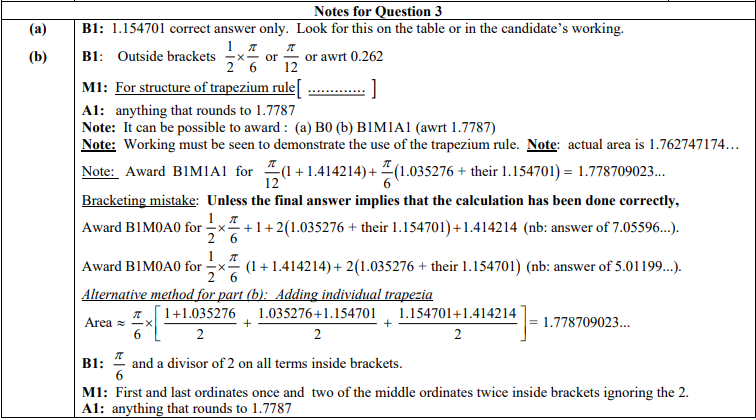 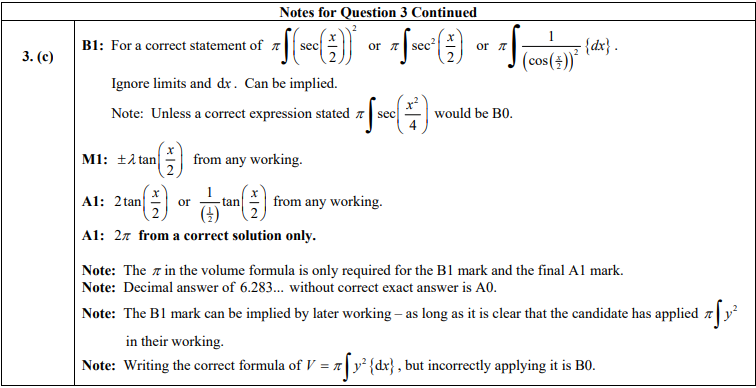 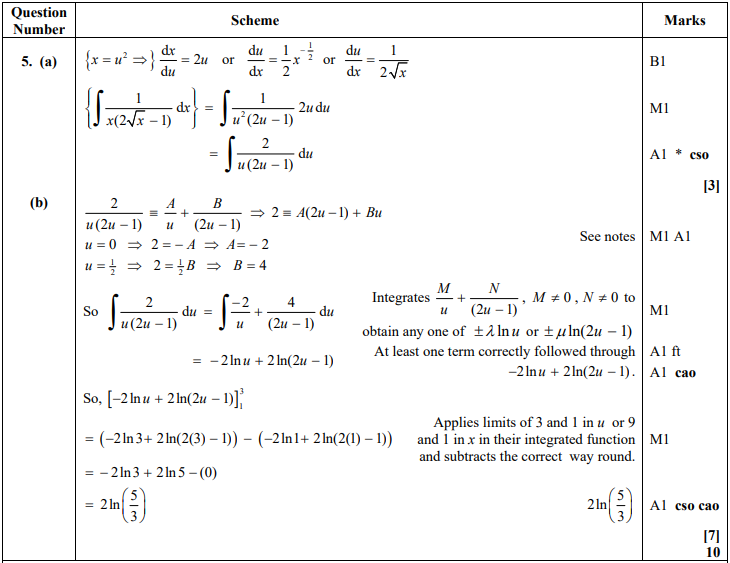 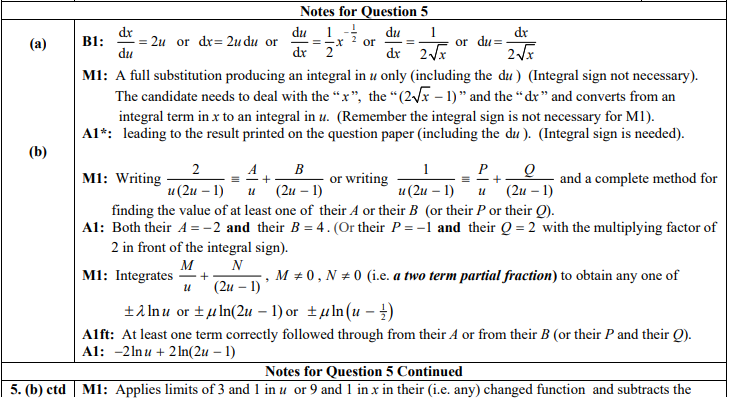 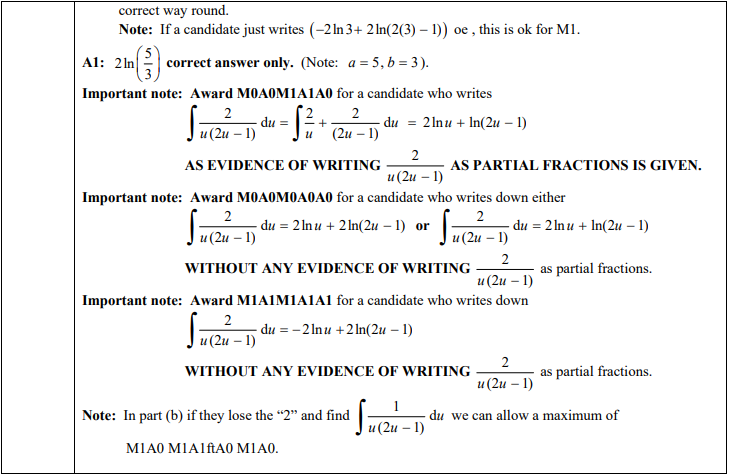 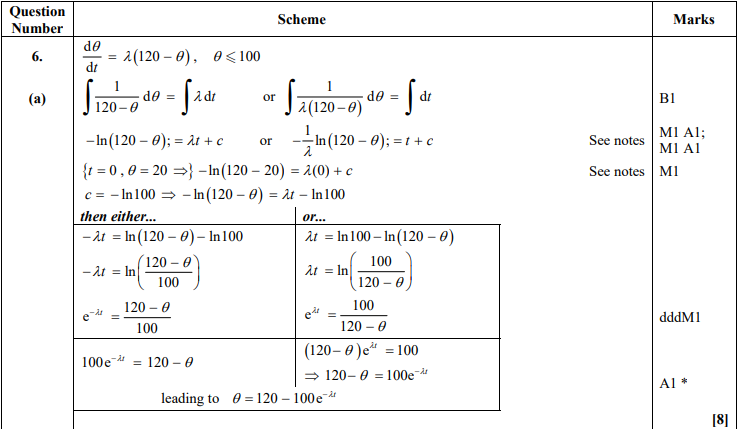 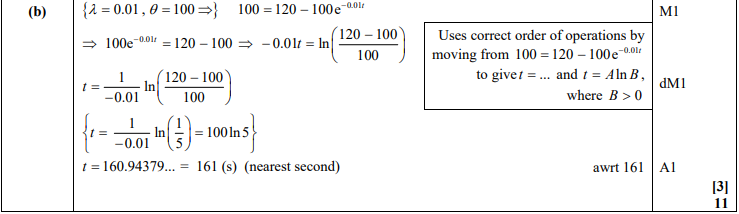 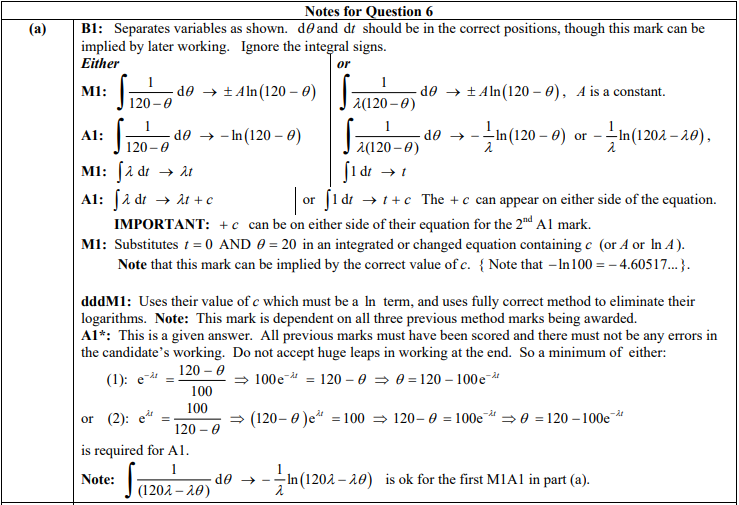 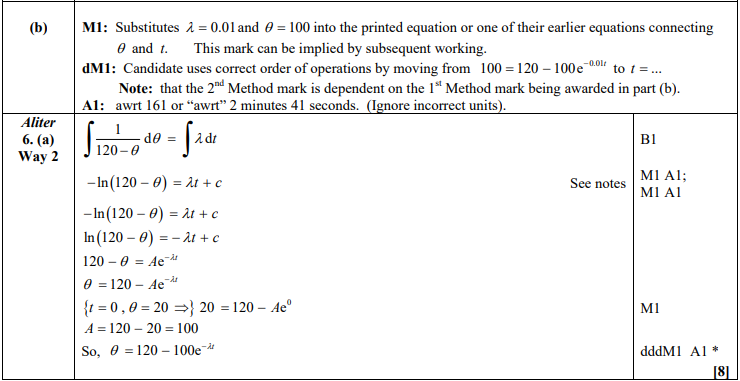 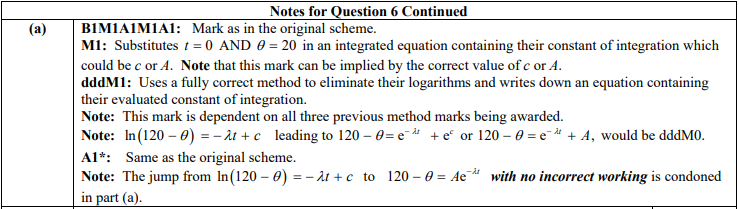 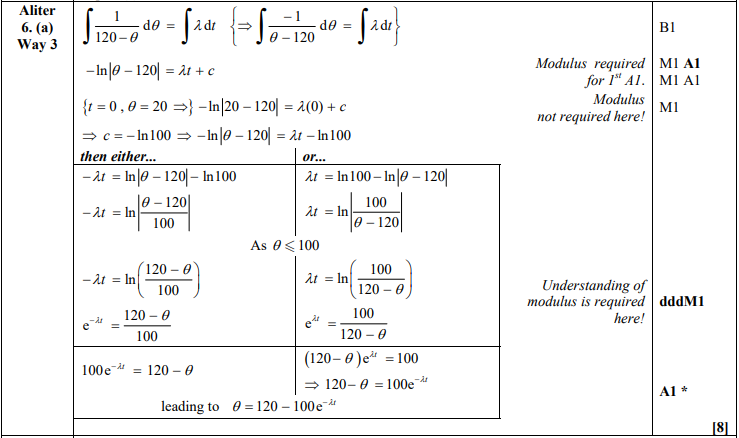 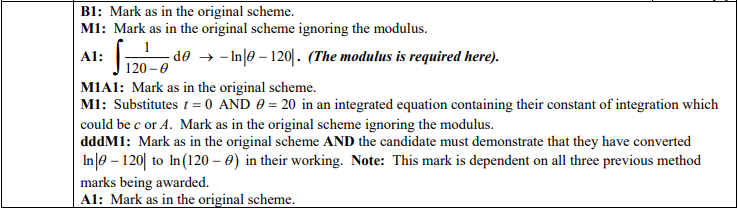 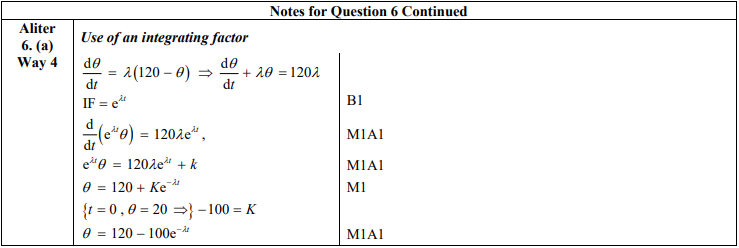 Jan 2013 Mathematics Advanced Paper 1: Pure Mathematics 4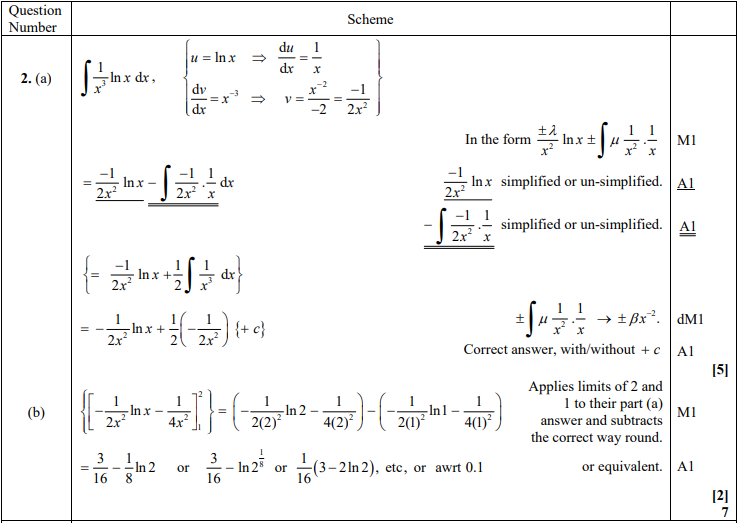 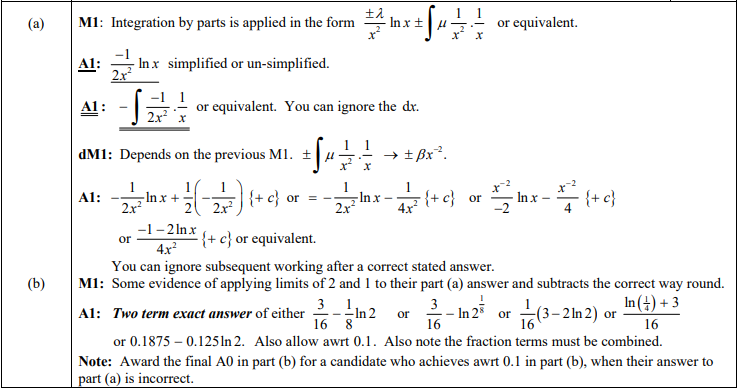 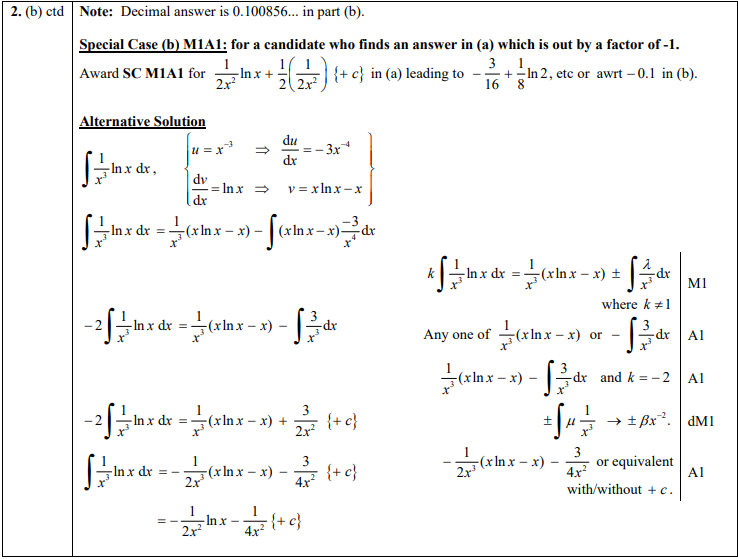 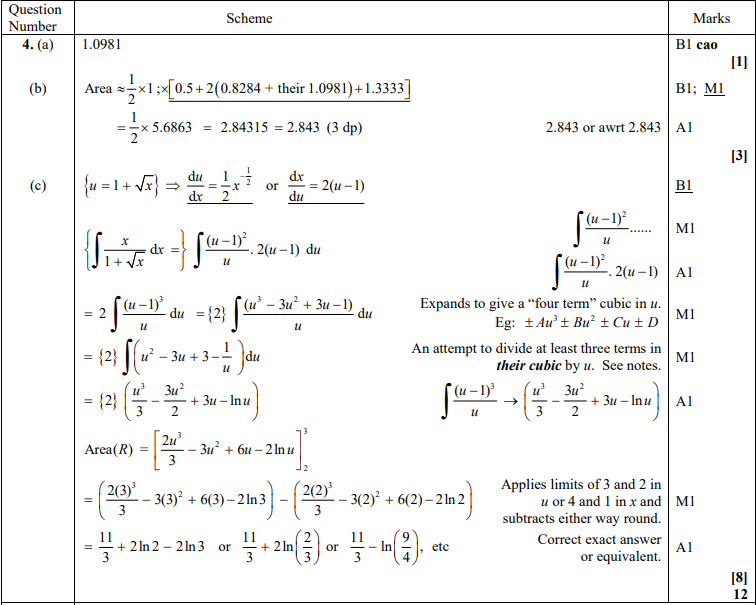 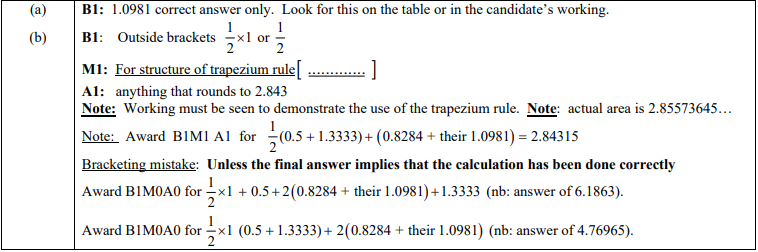 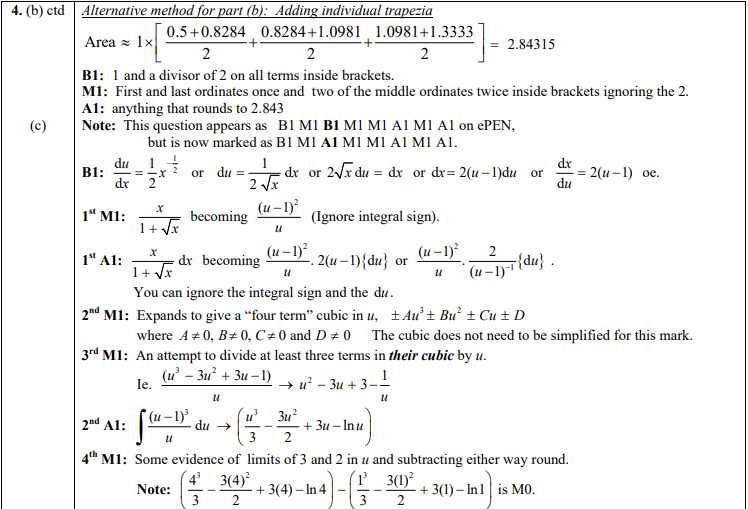 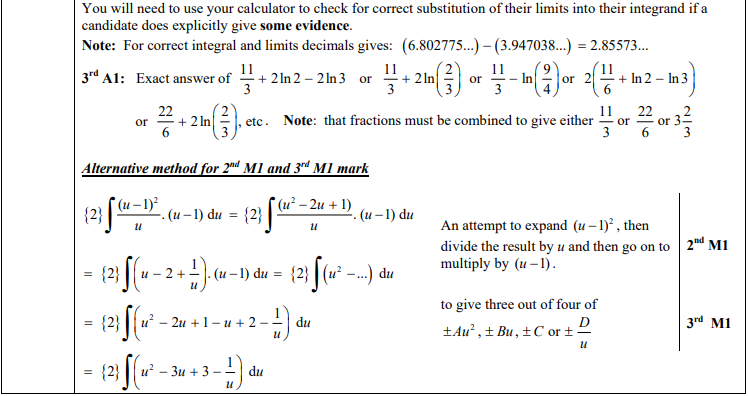 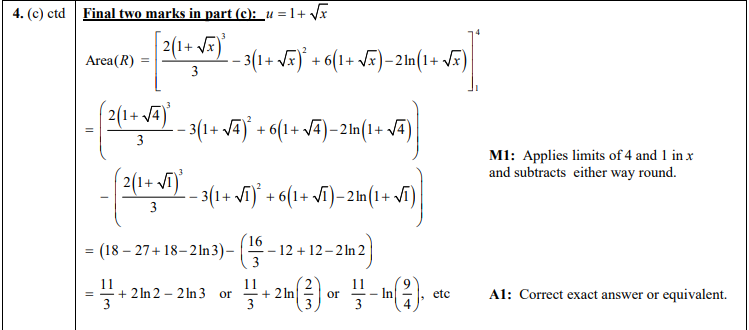 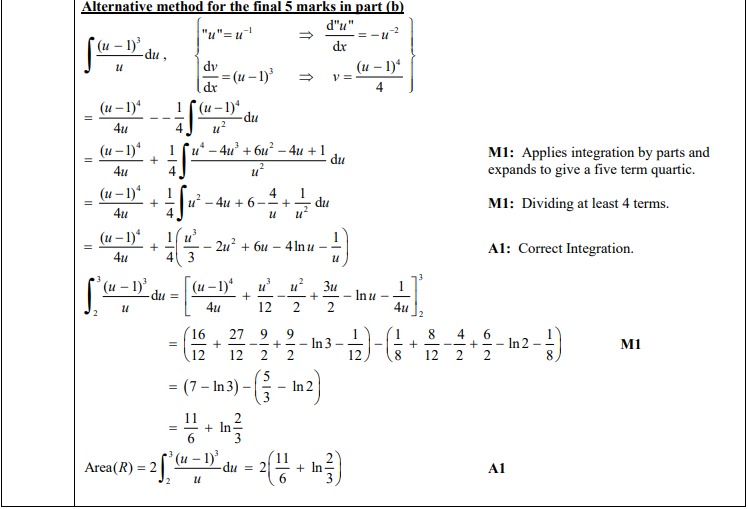 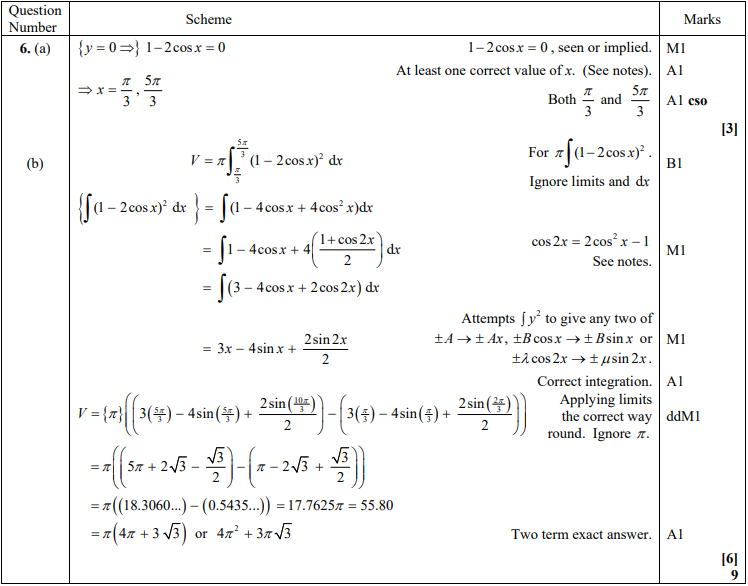 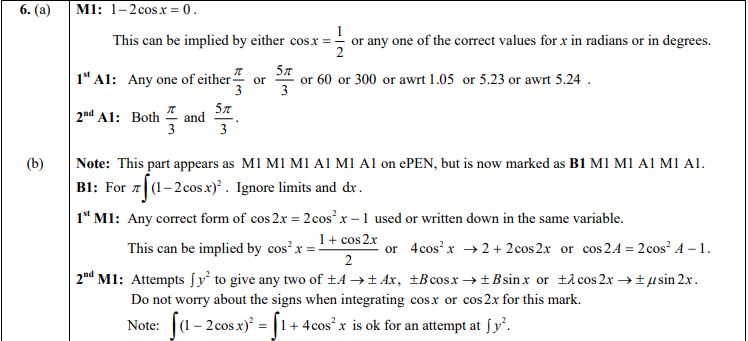 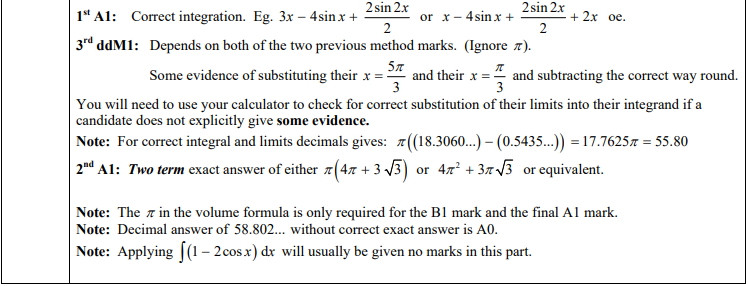 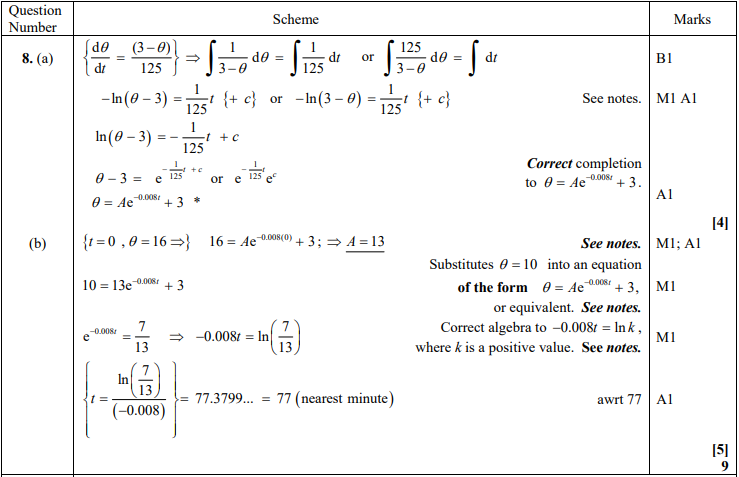 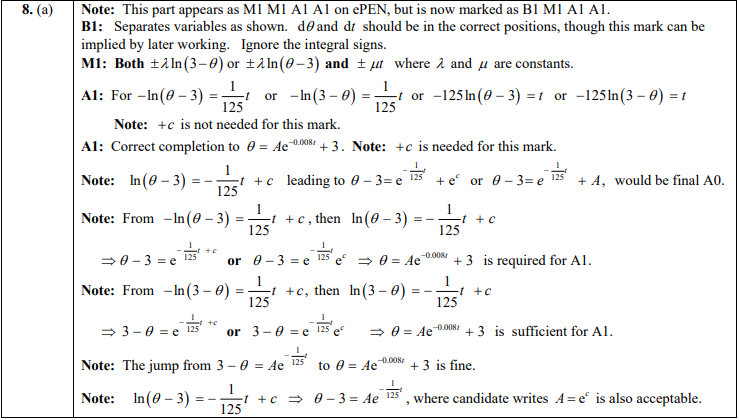 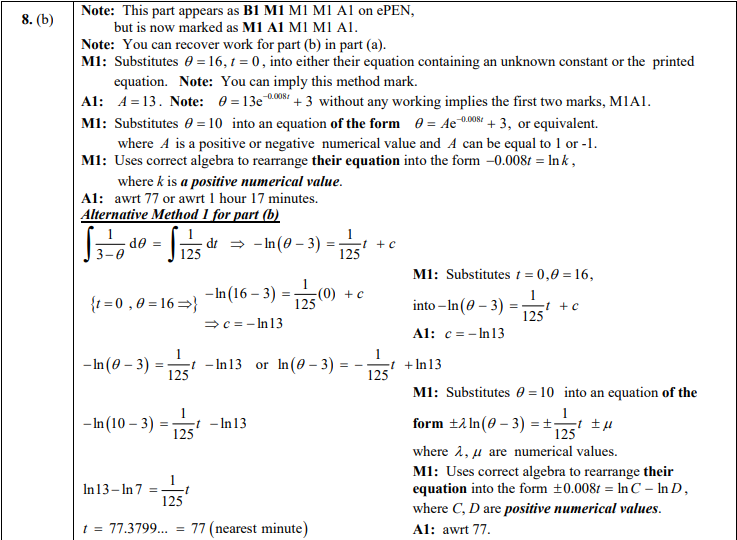 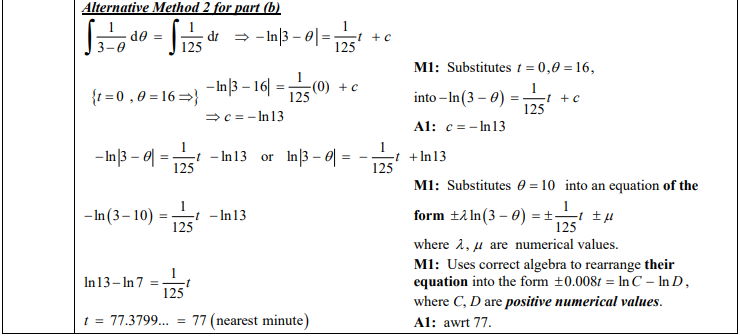 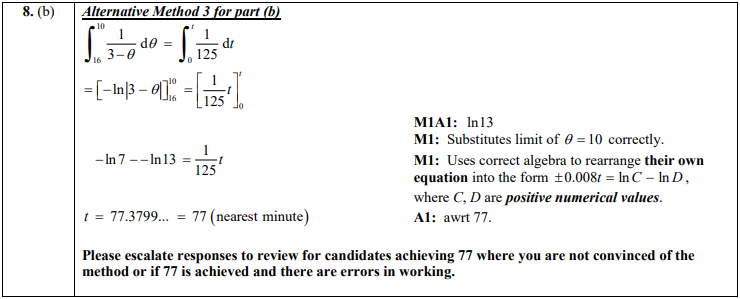 June 2012 Mathematics Advanced Paper 1: Pure Mathematics 4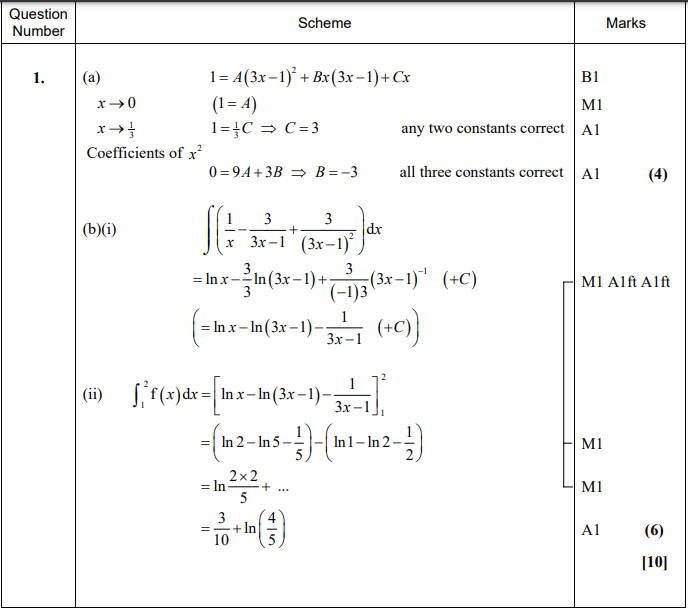 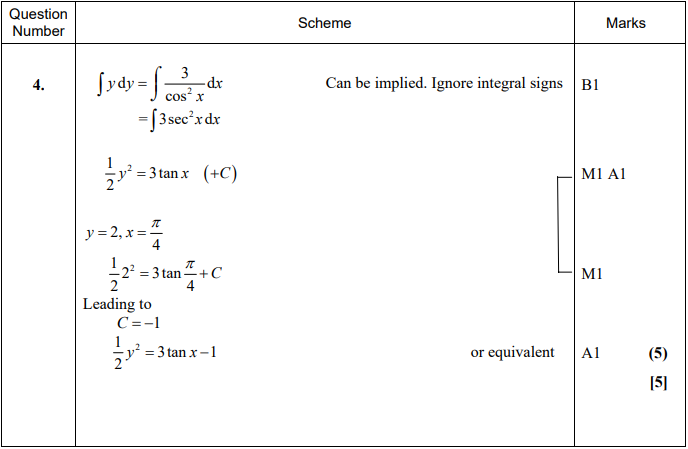 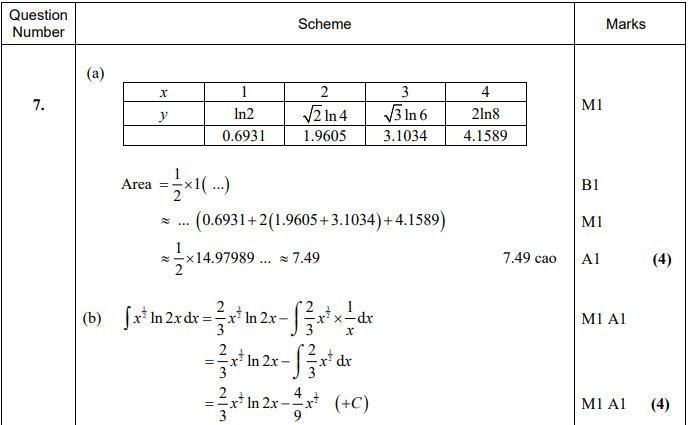 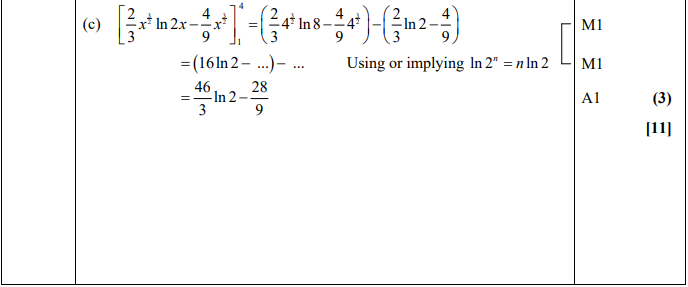 Jan 2012 Mathematics Advanced Paper 1: Pure Mathematics 4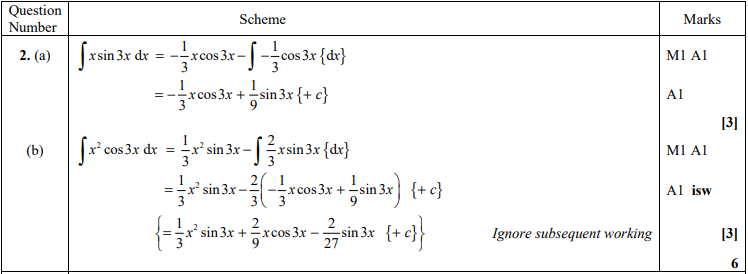 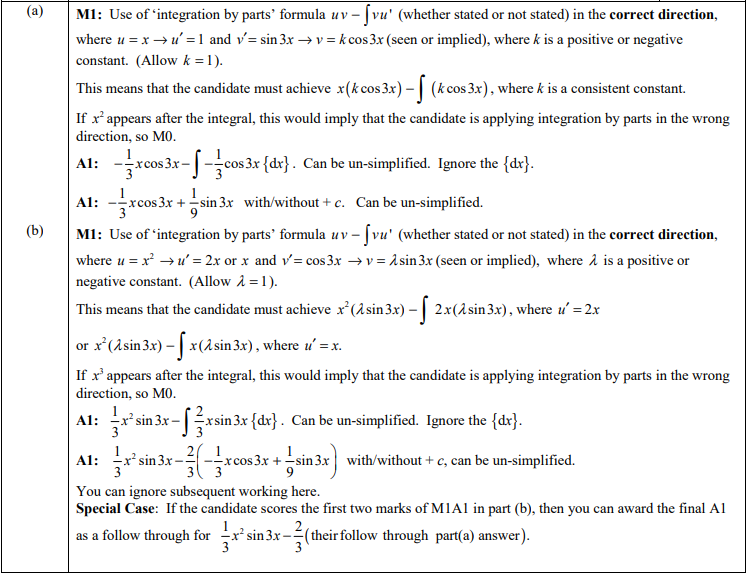 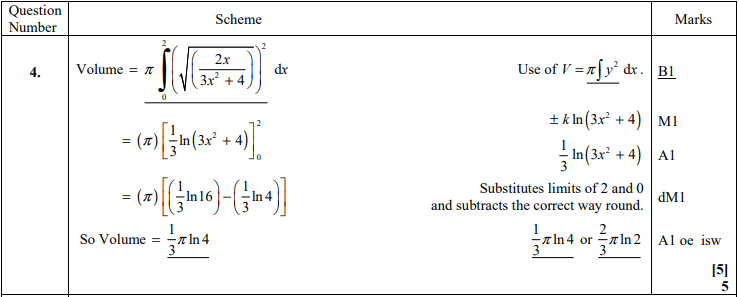 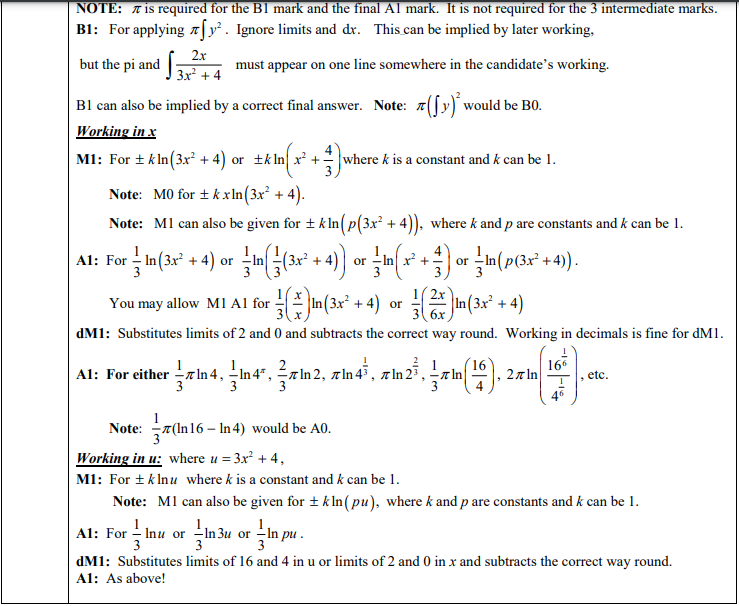 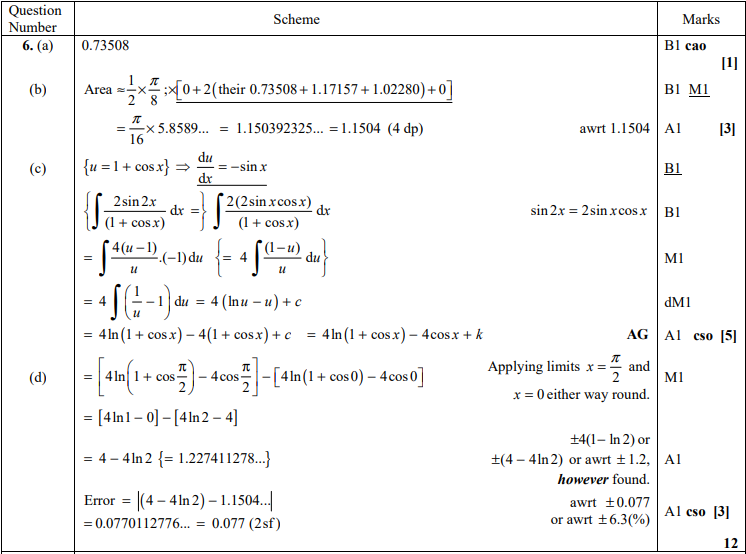 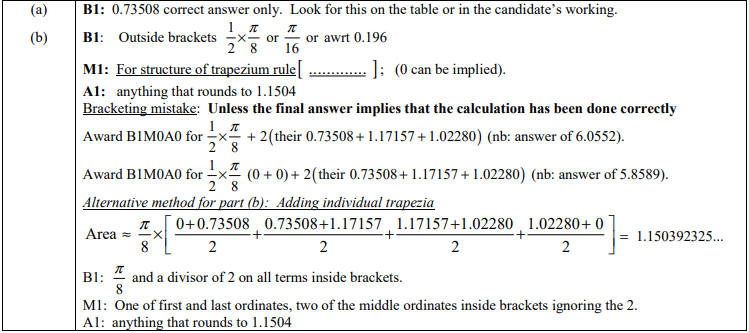 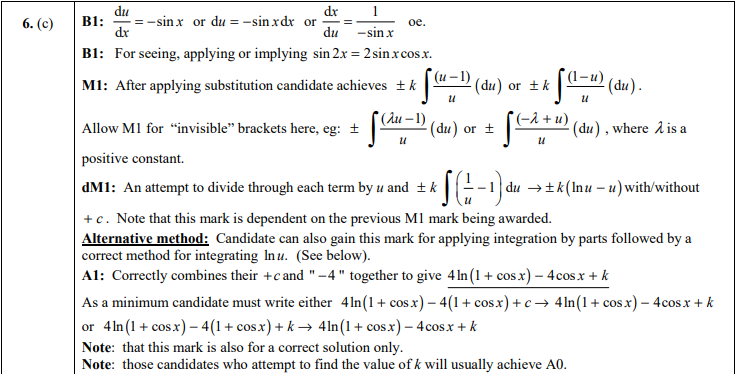 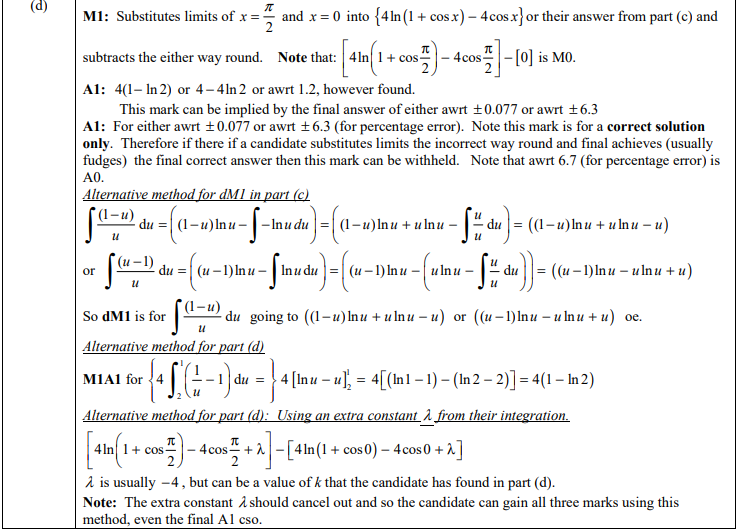 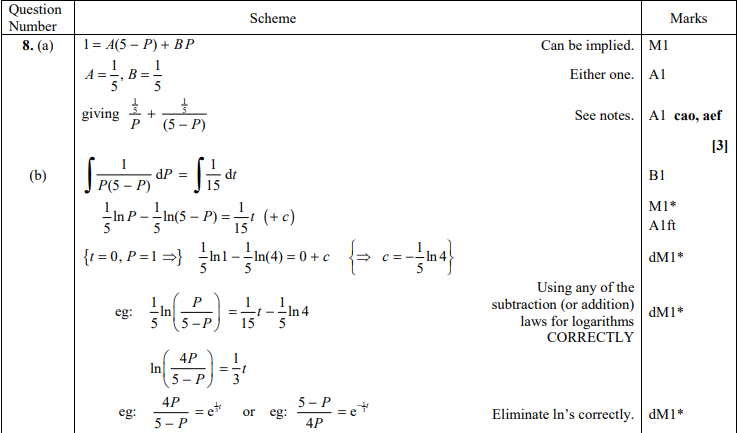 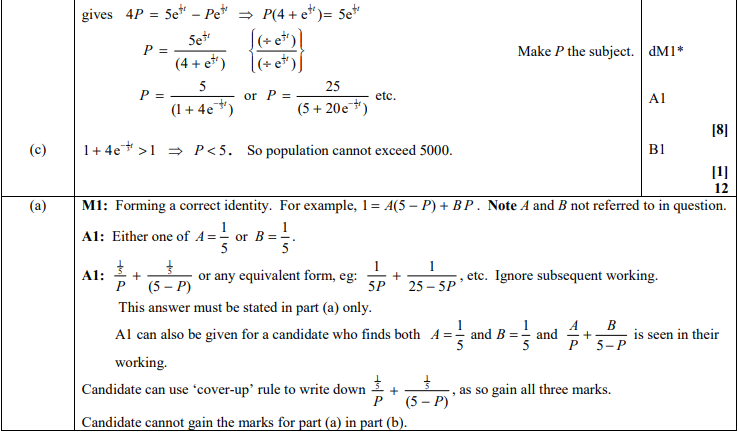 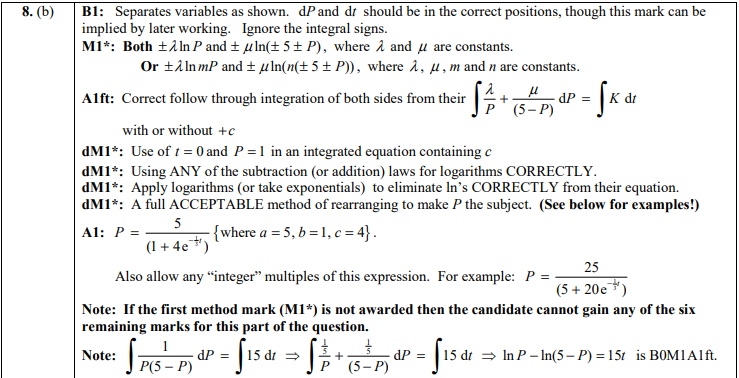 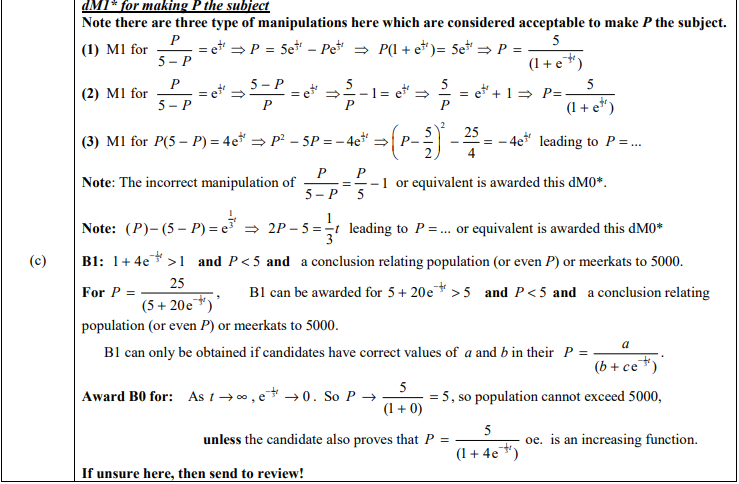 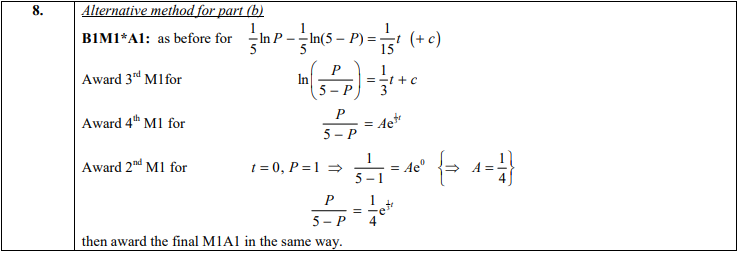 June 2011 Mathematics Advanced Paper 1: Pure Mathematics 4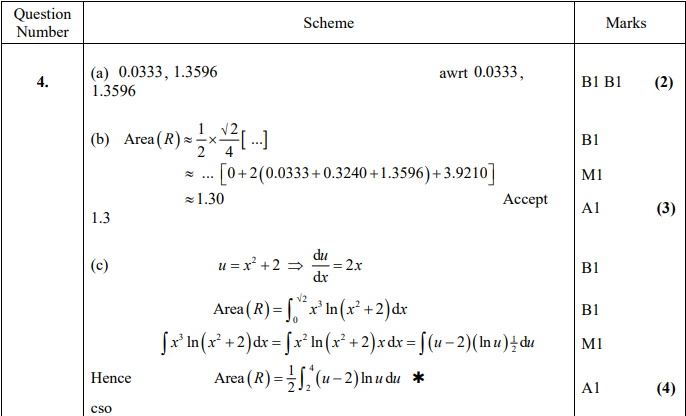 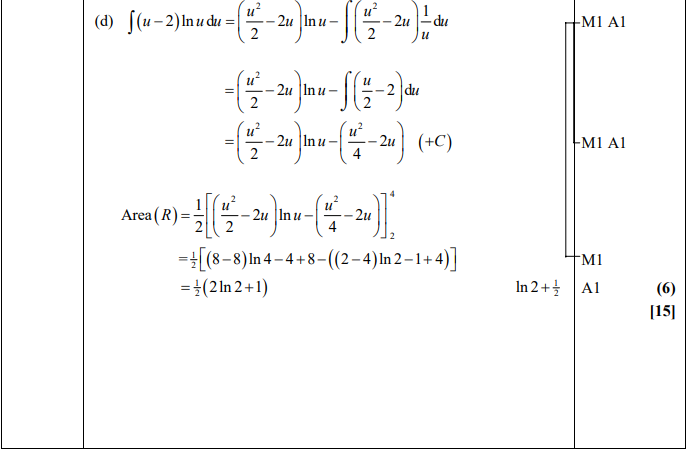 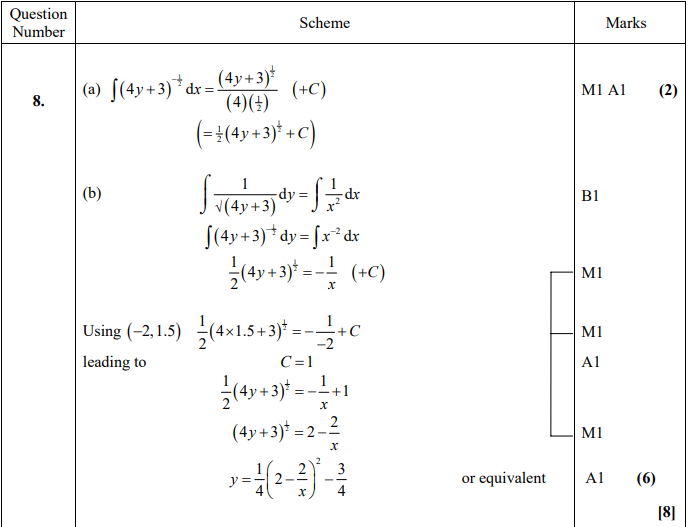 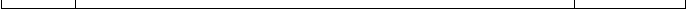 Jan 2011 Mathematics Advanced Paper 1: Pure Mathematics 4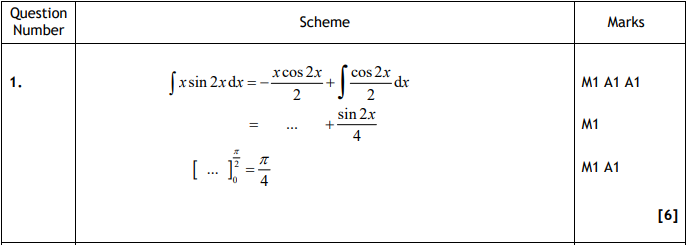 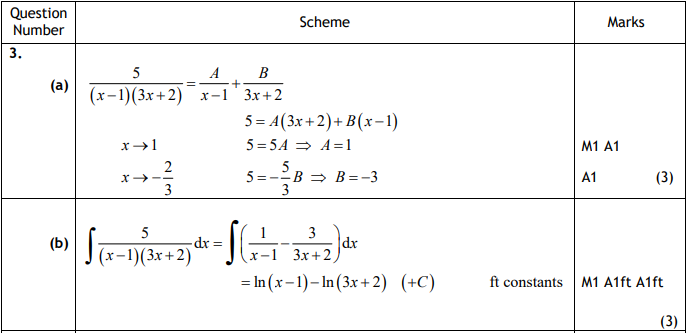 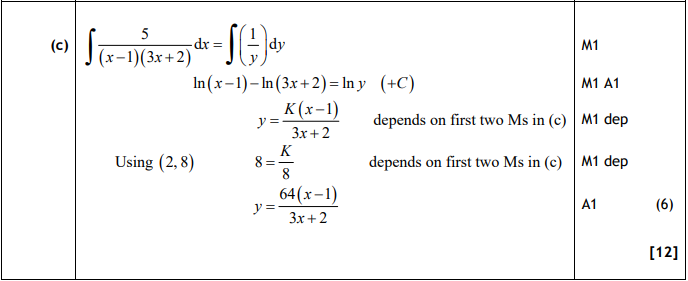 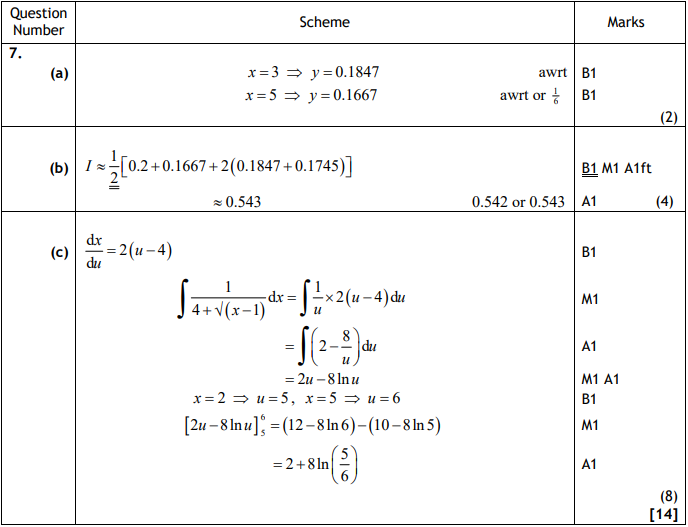 June 2010 Mathematics Advanced Paper 1: Pure Mathematics 4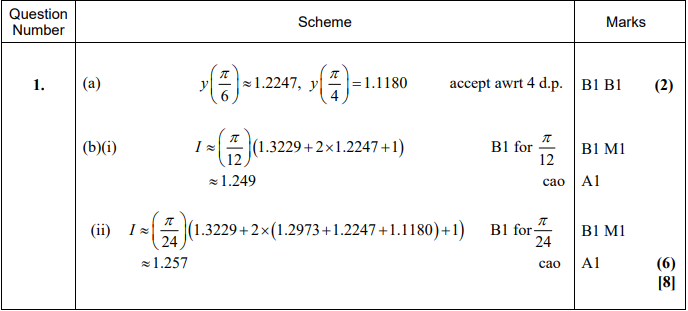 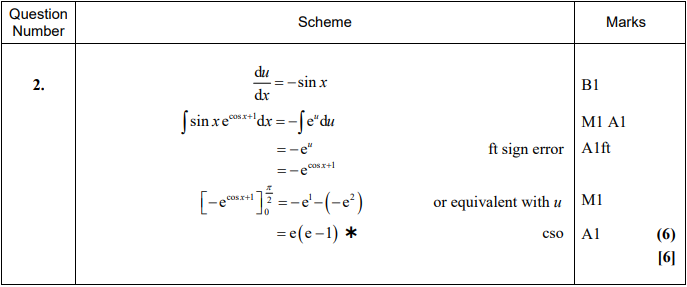 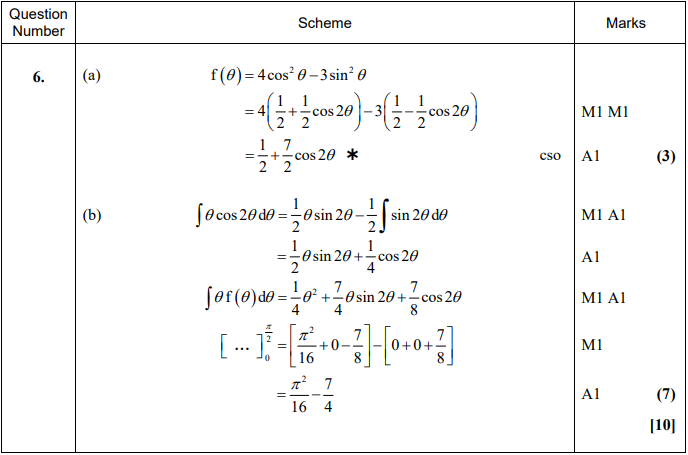 Jan 2010 Mathematics Advanced Paper 1: Pure Mathematics 4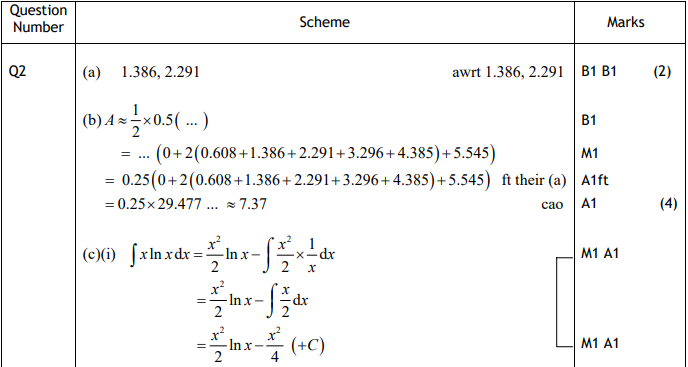 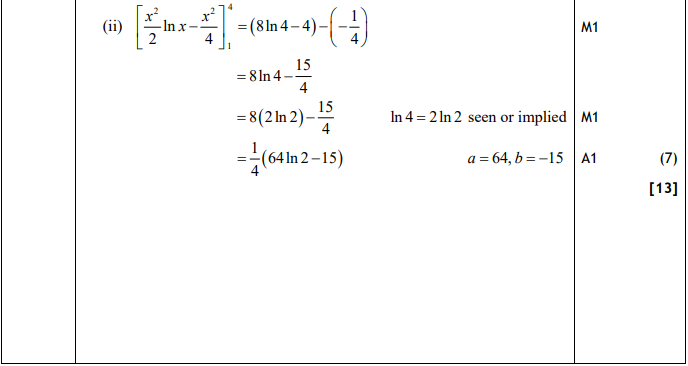 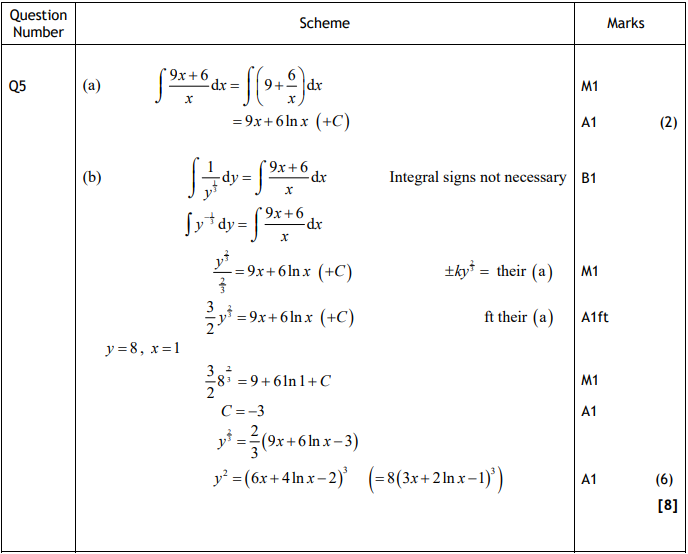 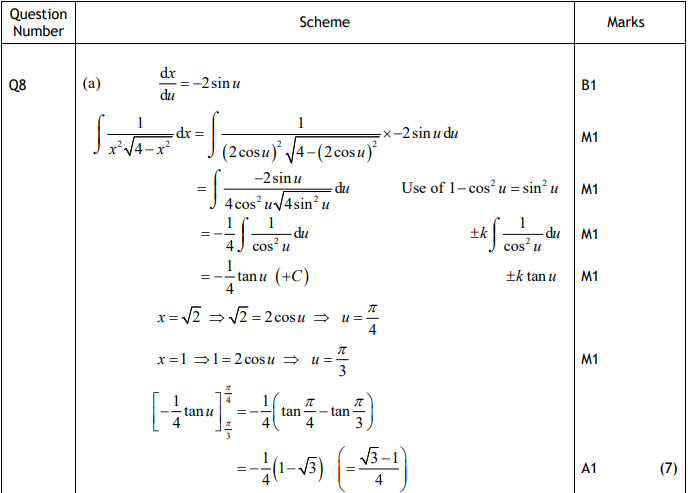 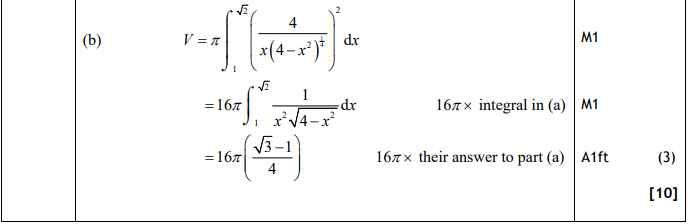 